2015年政法干警《行政职业能力测验》模拟试卷第一部分言语理解与表达(共30题，参考时限35分钟)　　1、当今时代，各类网络媒介与信息传播的结合，正将人类带人一个“水平化”的信息高速扩散时代。在此形势下，对群众高度关注的重大突发事件信息及时进行公开透明的发布，不仅是破解各类不实谣言和不良信息“乘虚而入”的唯一药方，也是维护政府公信力、提升政府执政能力的重要方面。这段文字意在表明（　　）。　　A．网络媒体将人类带入信息高速扩散时代　　B．政府及时发布突发事件信息的必要性　　C．公开透明才能营造良好舆论环境，有利于提升政府的执政能力　　D．破解不实谣言，需要政府和群众的配合　　2、中国历代文人视为至宝的笔、墨、纸、砚，是中国传统文化的代表性符号。它们虽然有着不同的发展轨迹，但殊途同归。它们在艺术创作中 地表现了中国古代书画艺术的神韵，记录了岁月的 ，体现了古代文人的生活情趣。今天他们并没有因为现在高科技手段的甚嚣尘上而 ，而是继续在书画艺术中展示着华夏民族的质朴和灵动。依次填入画横线部分最恰当的一项是（　　）　　A．淋漓尽致  斗转星移  销声匿迹　　B．理直气壮  光阴荏苒  风平浪静　　C．一针见血  沧海桑田  偃旗息鼓　　D．酣畅淋漓  盛衰荣辱  烟消云散　　3、老赵的那些言论充其量也就是对央视的一点小小的意见而已，并没有直指央视高层之意， 但中国自古森严的等级制度造就的“权威的__________”使得老赵对央视不管言好言坏总有那么点__________与炮轰之嫌。依次填入画横线部分最恰当的一项是（　　）。　　A．不容置疑  批判　　B．不容置辩  阿谀　　C．不容分说  挑剔　　D．不容置喙  谄媚　　4、传统都有其“原本”，原本是传统的始发言行。传统的始发言行有其特定的原初行动者、特定的受动者，还有其特定的叫做参照系的现实环境。在传统的原本中，所有这些都是特定的、不能代替的。随着时间的推移和历史的进展，原本逐步地被认为是具有权威性的、天 经地义的、带有信仰性质的东西而为群体所接受，成为凝聚群体的力量，这样，原本也就逐步地形成传统。特别值得注意的是，传统逐步形成的过程也是一个逐步远离原本的过程。这里所说的远离，是指原初行动者、受动者和当时的参照系已消失而成为过去。这样，传统在形成过程中就取得了相对独立于原本所处的参照系以及原初说话人、原初受话人的自主性。下列对“原本”的理解，正确的一项是( )。　　A．原本是传统的具有特定原初行动者、受动者、参照系的始发言行　　B．原本指权威性的、天经地义的、带有信仰性质的凝聚群体的东西　　C．原本是原初行动者、受动者和参照系已消失并成为过去的过程　　D．原本指有自主性的相对独立于原初参照系、说话人、受话人的传统　　5、海发光强的海区能映出黑夜的海景，因此在没有月光的夜晚，当船舶遇到海发光时，能使船长产生错觉，导致海损事故，影响船舶的安全航行。正确掌握海发光可以预报天气，我国辽宁、河北一带的渔民经多年观察总结出海火见、风雨现的民谚。鱼游动时所发生的海光，暴露了鱼群的藏身之地，因此，经验丰富的渔民在夜间利用它来捕鱼。　　这段文字意在说明( )。　　A．海发光与生产生活的密切联系　　B．海发光的优点和缺点　　C．海发光的利用方法　　D．任何事物都有矛盾的两个方面　　6、多姿多彩的爱情生活是罗曼蒂克的，但我宁愿你在爱河里只饮一勺。因为真正令人心灵 颤动的爱，不能求之于__________的感情中。古今中外许多爱情故事的__________ ，便由于有真的倾心和忠贞。依次填入画横线部分最恰当的一项是（　　）。　　A．泛滥  可歌可泣　　B．滥觞  万古流芳　　C．自由   耐人寻味　　D．庸俗  发人深省　　7、经典不等于真理，经典所说的也不可能都正确，经典之所以吸引一代又一代的人去读它们，不在于它们保证了真理，也不在于它们具有超越时空的消闲功能，或“工具理性”的实用功效，而是在于它们是人类精神文明的结晶和体现。人类文明的特点在于它的延续性，人类文明需要沿袭和继承。没有传统的文明不成其为文明，没有经典的文化也不成其为文化。因此，传统的毁灭就是文明的毁灭，经典的消失就是文化的消失。接受经典和珍惜经典，是文明的标志，也是创造的开始。摒弃经典，或将经典视为收藏的文物，都是在断送文化。经典是文化之母，文化的继承与发展，只能从阅读经典开始。所以，在当今“快餐式”“工具性”阅读成为一种“时尚”之时，中学生课外阅读自发呈现的“重文轻理”倾向，就并非是一种什么“缺陷”。这段文字意在( )。　　A．阐述经典之所以为经典的原因　　B．肯定中学生课外阅读“重文轻理”的倾向　　C．说明经典与文化的关系　　D．强调阅读经典是文化传承的开始　　8、俗话说“装龙像龙，装虎像虎”。演员演岳飞就应该像岳飞，演秦桧就应该像秦桧，要做到“非我”。但只是像岳飞像秦桧，而不能也不应该使自己就变成岳飞，变成秦桧。演员不应该完全丢掉自己。他仍应该让人透过他的表演，感知到他对他所演的角色的爱憎感情，而完成他的最高任务。这段文字意在强调( )。　　A．演员在“非我”的过程中要保持自我　　B．演员要在表演过程中找回自我　　C。作为一名优秀的演员，要先“非我”，后坚持自我　　D．“非我”和保持自我，二者缺一不可　　9、人不能吃钢铁和水泥，更不能吃钞票，而只能通过植物和动物构成的食品，只能通过土地上的种植与养殖，与大自然进行能量的交流和置换。这就是最基本的生存，就是农业的意义，是人们在任何时候都只能以土地为母的原因。英文中cu1ture指文化与文明，也指种植和养殖，显示出农业在往日文化与文明中的至尊身份和核心地位。那时候的人其实比我们洞明。总有一天，在工业化和商品化的大潮激荡之处，人们终究会猛醒过来，终究会明白绿遍天涯的大地仍是我们的生命之源，比任何东西都重要得多。这段文字的关键词是( )。　　A．土地  生存  文明　　B．农业  生命  文化　　C．大地  文化  核心　　D．能量  工业  生存　　10、当前网络语言中有许多的“骂”，背后有不同的个人或社会原因，有的是因为对现实中的不公和腐败感到不满和愤怒，但又无可奈何、无能为力，骂成为他们疏通恶劣情绪的管道；有的是从骂中得到一种自由和解放的感觉；有的是因为觉得骂很“爽”很“酷”；有的是因为骂成了习惯。网骂中还有一些是很不堪的詈词秽语，纯粹是有目的的侮辱和伤害。期待一个没有骂的和谐世界不太现实，但是守住骂的文明尺度，不让骂变成破口大骂，却是完全办得到的。下列说法与原文相符的是（　　）。　　A．当前网络语言中的“骂”存在的原因林林总总，但归结起来就是人们对现实世界感到不满　　B．旨在得到自由和解放的感觉的骂不如源于对现实中的不公和腐败感到不满的骂　　C．认为一个没有骂的世界一定存在的想法是可笑的　　D．网骂的存在有着诸多原因，但我们可以把骂框在文明的尺度内　　11、把快乐分肉体的和精神的两种，这是最糊涂的分析。一切快乐的享受都属于精神的，尽管快乐的原因是肉体上的物质刺激。小孩子初生下来，吃饱了奶就乖乖地睡，并不知道什么是快活，虽然它身体感觉舒服。缘故是小孩子的精神和肉体还没有分化，只是混沌的星云 状态。洗一个澡，看一朵花，吃一顿饭，假使你觉得快活，并非全因为澡洗得干净，花开得好，或者菜合你口味，主要因为你心上没有挂念，轻松的灵魂可以专注肉体的感觉，来欣赏，来审定。要是你精神不痛快，像将离别的筵席，随它怎样烹调得好，吃来只是土气息、泥滋味。这段文字主要谈论( )。　　A．对于快乐的不同看法　　B．快乐的决定因素　　C．小孩子与成年人感受快乐的不同之处　　D．精神和肉体在感受快乐中担当的不同角色　　12、在福建西部和南部的崇山峻岭里，隐藏着各式各样的供人居住的土楼。据估计，永定县有2万多座，南靖、华安等县有1．5万多座。土楼的出现，缘为千百年前，在蛮荒、动乱的年代，福建先民历尽千辛万苦，南迁落脚福建境内，为了抵御匪盗的侵袭和野兽的威胁，他们用当地生土、沙石、竹木将房子夯筑成一个浑然一体、精巧奇特的庞大建筑，兼具安全防卫、通风采光、抗震防火、防潮保温、隔音隔热、冬暖夏凉等种种功能，是他们生存居住的理想“乐园”，并以丰富的文化内涵、独特的聚居方式、合理的布局与自然环境相融合的选址理念备受世界瞩目。对这段文字的主旨概括最准确的是( )。　　A．介绍福建土楼备受世界瞩目的原因　　B．阐述福建土楼的悠久历史　　C．说明福建土楼的建造缘起　　D．剖析福建先民居住场所的历史变迁　　13、科学家的使命，是丰富人类的知识，增进人类的能力。科学家需要科学智慧，同时需要对人类活动的上位思考，需要哲学的沉思，需要深厚的人文情怀。现代科学技术已经渗入人类活动的众多领域，科学家的人文情怀，对科学影响社会的每个环节，都会产生无形然而 重大的影响。本段文字意在说明（　　）。　　A．科学家需要培养自己的人文情怀　　B．科学家的人文情怀比科学智慧重要　　C．现代科技赋予科学家新的使命　　D．科学家应该用哲学的思维来影响社会　　14、有人提议把古老运河建成“水上高速”。大运河山东段据说提出要大规模投资重新开挖被湮没的古河道，重建分水工程，以重现昔日辉煌。问题在于，大运河的功能已经发生了重大变化，以往农耕时代的“水上通衢”地位已让位于工业时代的铁路和公路。山东济宁以北的河段早已断流，水文地貌情况也发生了很大变化，加上整个北方的缺水已属不争的事实，何处能引水济运乙当年运河的“水脊”南旺镇巨大的分水工程中，一个个提升水位的水闸、蓄水的水柜和宏大的分水龙王庙，如今均已湮没消亡，而且地形地貌也有了极大变化，现在已找不到这些水工建筑的遗址，残存的龙王庙也仅剩几座小庙，残破不堪，在风雨中飘摇。另外，运河沿线原有的众多会馆、码头、市场早已破败孑存，有的已荡然无存，即使重新开凿，也不再可能重现昔日风光。对于不能把古老运河建成“水上高速”的原因，下列说法不正确的一项是( )。　　A．大运河水上通道的地位现已被铁路和公路取代　　B．有些河段断流，水文地貌变化，无水补济运河　　C．当年作为运河“水脊”的南旺分水工程已被湮没　　D．运河沿线的会馆、码头、市场都早已不复存在　　15、热衷于戴安娜平民精神的英国人大概不会想到马克思了。没听说英国的什么地方有马克 思的塑像。马克思说了一些权贵们不爱听的话，有钱人当然不想为他树碑立传。令人感叹的是平民的沉默。穷困的马克思为无产者呐喊了一辈子，风雨无阻；然而，那么多人却慷慨地将鲜花和花圈掷给了象征性参加过几次慈善活动的戴安娜。这个世界肯定有什么地方出了差错。这段文字意在强调( )。　　A.　平民对为无产者呐喊了一辈子的马克思的沉默　　B．人们应对马克思比对戴安娜更加爱戴　　C．平民应该给予马克思更多的关注　　D．在英国，戴安娜比马克思更受关注　　16、夏天的旋律是__________的，人们的每一根__________都被绷紧。你看田间那些挥镰的农民， 弯着腰，流着汗，只是想着快割，快割；麦子上场了，又想着快打，快打。他们早起晚睡亦够苦了，半夜醒来还要听听__________，可是起风了；看看窗外，天空可是遮上了云。依次填入画横线部分最恰当的一项是（　　）。　　A．舒缓  头发  树叶　　B．紧凑  心弦  玻璃　　C．紧张  神经  窗纸　　D．激进  骨头  蝉鸣　　17、试想法显出发时，只有七个和尚结队同行，而走了不久，就有人不胜其苦开了小差，有人病死途中，最后只留下他一人。玄奘也是 深入大戈壁，所谓孙行者、猪八戒、沙和尚等随从人员，那是小说《西游记》中的神话人物，那时既无大队骆驼带了大量清水食品跟上来，更谈不到汽车飞机来支援，当然就十分困苦了。　　填人画横线部分最恰当的一项是（　　）。　　A．前呼后拥　　B．舍生忘死　　C．单枪匹马　　D．形单影只　　18、韧性，大意志也。事业凭韧性而渐进，人才藉韧性而玉成。“积土成山”为韧；“水滴石穿”为韧；“春蚕吐丝，，为韧；“皓首穷经’’为韧；“面壁十年”为韧；“卧薪尝胆”为韧；“纠缠如毒蛇，执著如怨鬼’’为韧；“野火烧不尽，春风吹又生”为韧……至柔至刚为大韧。无形无色之水，无边无际之气，无影无踪之风，无名无欲之草，无声无息之根，皆藏锋守拙，以柔弱胜刚强。“韦”，熟牛皮也；“刃”，刀锋也。故“韧”乃刚柔相济也。人之处事，柔而不刚，难以有始；刚而不柔，难以有终。刚柔相济，方能有始有终，善始善终。这段文字意在说明（　　）。　　A．什么是韧性　　B．韧性是以柔弱胜刚强　　C.“韧”字由来的考证　　D．人们应学会刚柔相济　　19、环境是一个复杂的大系统。一旦发生问题，再来治理，非但费事、费时、劳民伤财，而且，有些环境问题难以 ，甚至是不可逆转。因而，“先发展，后治理”的观点不仅是的，而且是危险的 。依次填入画横线部分最恰当的一项是（　　）。　　A．逆转  错误　　B．扭转  可笑　　C．逆转  片面　　D．转变  愚蠢　　20、随着世界人口的急剧增长，许多人纷纷发出警告：地球将无法养活超过100亿的人口。然而，一些乐观的人士反对这种__________的说法。他们认为，虽然陆地上可耕地的开发已近 ，但地球还有广阔的海洋可供开发，大海完全有可能成为人类未来的粮仓。　　依次填入画横线部分最恰当的一项是( )。　　A．危言耸听  极限　　B．哗众取宠  极致　　C．骇人听闻  饱和　　D．夸大其辞  极端　　21、人类生活在一个近似对称的世界之中，人体就呈明显的两侧对称。但这种对称又不时会 被打破，众所周知，体内的器官分布就呈现某种不对称，如心脏偏于左侧，或许因为我们处处遭遇对称，因而科学家对于自然规律的对称性有一种痴迷。然而，更加重要的却是，在所有创造性的活动中，首先必须打破的恰恰是这种原始的对称性。以哲学史上有名的“布里丹的驴子”为例，当它置身于两堆同等距离的干草之间时，将难以在向左走与向右走之间做出抉择。它置身于对称性之中，若不打破这种对称性，它就会被活活饿死。自然，现实中的驴子决不会饿死，由于某种细微差别的影响，它会以不可预测的行动去打破这种逻辑上的对称。　　对这段文字的主旨概括最准确的是( )。　　A．人类生活在一个近似对称的世界之中使得科学家对于自然规律的对称性有一种痴迷　　B．从事创造性活动，必须打破世界的对称性　　C．现实的对称不同于逻辑的对称　　D．打破原始的对称性是从事创造性活动的首要条件　　22、随着社交关系网络的逐渐拓展，信息过载成为一个必然 ，其结果就是加速了人们遗忘的速度。为了反抗被遗忘，每个人都 地忙碌于分享和转发之间，试图在他人页面上引起注意，留下“痕迹”。依次填入画横线部分最恰当的一项是（　　）。　　A．结果  马不停蹄　　B．趋势  不遗余力　　C．选择  不假思索　　D．要求  全力以赴　　23、科学家发现，一种“个子”高高、具有装饰作用的植物能够提供数量可观的能源，且决不会引起全球变暖。这种植物名叫芒草，生长在欧洲和美国。在美国伊利诺伊州进行的田间实验表明，无论从经济角度还是从环保角度来看，芒草都是能提供可持续能源的有效植物。 本段文字重在说明（　　）。　　A．芒草是具有装饰作用的植物　　B．芒草的生长环境及广阔的商业前景　　C．芒草具有经济及环保价值　　D．什么是芒草及芒草的分布区域　　24、当时间像水一样蚀去了那些当年与金器相伴的人的__________，而金子却依然平静温和地站在今天的空气里，呼吸，沉思，仿佛世上一切与它无关。是的，金子从来都不是__________，它本身自足的超脱和人类赋予它的艺术形象；使它从一开始就获得了一种长久的超越时空的生命。依次填入画横线部分最恰当的一项是（　　）。　　A．躯体  俗物　　B．肉体  金钱　　C．思想  货币　　D．精神  静物　　25、周国平说，我不认为读书可以成为时尚，并且对一切成为时尚的读书持__________态度。读书__________个人的精神生活，必定是非常个人化的。可以成为时尚的不是读书，而是买书和谈书，譬如说，在媒体的__________下，某一时期有某一本书特别畅销，谈论它显得特时髦，插不上嘴显得特别落伍。依次填入画横线部分最恰当的一项是( )。　　A.猜疑  隶属   指导　　B.质疑  只是  干扰　　C．疑惑  归于  熏陶　　D．怀疑  属于  影响　　26、许多人热心地请教读书方法，可是如何读书其实是取决于整个人生态度的。开卷有益，也可能有害。过去的天才可以成为自己天宇止的繁星，也可以成为压抑自己的偶像。爱默生俏皮地写道：“温顺的青年人在图书馆里长大，他们相信他们的责任应当是接受西塞罗、洛克、培根的意见；他们忘了西塞罗、洛克与培根写这些书的时候，也不过是图书馆里的青年人。”我要加上一句：幸好那时图书馆的藏书比现在少得多，否则他也许成不了西塞罗、洛克、培根了。这段文字意在说明（　　）。　　A．要有选择性地读书　　B．开卷不一定有益 ．　　C.读书要有自己的思想　　D．渎书取决于人生态度　　27、把全面发展和个性发展紧密结合起来，不仅为青年学子成长提供了价值__________，也为高校教书育人提供了丁作方法。百年清华__________并参与了中国高等教育探索发展的历史，这里蓬勃昂扬的青春理想、严谨勤奋的治学氛围、艰苦朴素的优良传统、生动活泼的文化生活，__________了许许多多全面发展、个性鲜明、可堪大用、能负重任的栋梁之材。依次填入画横线部分最恰当的一项是( )。　　A．规范  证实  铸就　　B．准则  印证  成就　　C．准绳  见证   造就　　D．标准  确认   练就　　28、缓解焦虑心态，政府发挥着至关重要的作用，政府部门应构建更加完善的发展机制，为人们尤其是年轻人提供更多平等的竞争机会，创造更加__________的上升通道，并尽快__________社会保障体系，让人们对未来生活形成稳定的__________，让希望有所寄托，情绪有处释放，将焦虑转化为追求幸福的动力。依次填入画横线部分最恰当的一项是（　　）。　　A．宽松  建立  期许　　B．快速  扩大  期望　　C．宽广  完善  预期　　D．顺畅  加强  期待　　29、我们所说的文化并不等于已经铸就的、一成不变的“文化的陈迹”，而是要在永不停息的时间长流中，不断以当代意识对过去的“文化既成之物”加以新的解释，赋予新的含义。因此，文化应是一种不断发展、永远正在形成的“将成之物”。显然，先秦、汉魏、盛唐、宋朝和我们今天对于中国文化都会有不同的看法，都会用不同时代当时的意识对之重新界定。毋庸置疑，在信息、交通空前发达的今天，所谓当代意识不可能不被各种外来意识所渗透。 事实上，任何文化都是在他种文化的影响下发展成熟的，脱离历史和现实状态去“寻根”，寻求纯粹的本土文化就不可能也无益处。正如唐宋时期的人不可能排除印度文化影响，复归为先秦两汉时代的中国一样。因此我们用以和世界交流的，应该是经过当代意识诠释的、能为现代世界所理解并在与世界交流中不断变化和完善的中国文化。下列说法与原文相符的是( )。　　A．文化之所以是不断发展、永远正在形成的“将成之物”，是因为在时间长流中，当代意识能够完全脱离“文化既成之物”，另外创造新的文化　　B．文化是一种不断发展、永远在形成之中的“将成之物”，所以先秦、汉魏时代的人们看到    的中国文化跟我们今天看到的并不相同　　C．在信息、交通空前发达的今天，人们的意识中很难没有外来的成分，我们用来跟世界交流的，一般正是经过这种意识诠释的中国文化　　D．唐宋时代的人不可能排除印度文化的影响，所以唐宋时代的文化也不可能再像先秦两汉文化一样属于纯粹的中国文化 ’　　30、文化产品不同于一般产品，它直接作用于精神领域，关乎人的心灵世界，关乎民族的精神面貌，关乎社会的文明进步。对文化产品创作生产要进一步加强正确引导。导向正确了，文化就能健康发展，人民群众就能长期受益。本段文字的主旨是（　　）。　　A．文化产品是直接作用于精神领域的非一般产品　　B．文化产品创作应该更加注重精神领域　　C．文化产品创作生产要坚持正确的导向D．文化能否健康发展完全依赖于导向是否正确第二部分数量关系(共10题，参考时限10分钟)　　31、某大学研究生入学考试的专业课试卷共有6道题，50个考生中，答对的共有202人次。已知每人至少答对2道题，答对2道题的5人，答对4道题的9人，答对3道题和5道题的人数同样多。则答对6道题的人有（　　）个。　　A．5　　B．6　　C．7　　D．8　　32、有1元、2元、5元、10元、20元纸币五种，有6张纸币面值之和是40元，从中可以凑成1元至40元的40种钱数。如果拿掉一张2元，那么可以凑成的不同钱数有几种?（　　）　　A．28　　B．30　　C．31　　D．34　　33、小柔家的电话分机号码是四位数，记不清是多少，只记得分机号码中没有重复数字，并且能同时被1、2、3、4、5、6、7、8、9整除。问：这个号码是多少?（　　） ’　　A．2450　　B．3456　　C．4260　　D．7560　　34、某盒灯泡中有3只次品和6只正品(每只均可区分)，测试员每次取出一只进行测试，直到3只次品全部测出为止。假如第三只次品在第六次测试时被发现，那么不同的测试情况共有多少种?（　　）　　A．43200　　B．7200　　C．60　　D．120　　35、在某工地上有一批废旧建筑材料和垃圾需要清理并运离现场，由两位货车司机小王和小 李负责。两人同时清理废旧建筑材料需2小时，两人同时清理垃圾需0．5小时，货车将垃圾运至郊区往返需3小时，货车将废旧建筑材料运至收购站往返需1小时。小王和小李完成这项清理、运输工作返回工地最少需多少小时?（　　）　　A．6　　B．5．5　　C．4．5　　D．4　　36、小李下午要到工厂上3点的班，他估计快到上班的时间了，就到屋里去看钟，可是钟停在了12点10分。他赶快给钟上足发条，匆忙中忘了对表就上班去了。到工厂一看离上班时间还有10分钟。夜里11点下班，小李回到家一看，钟才9点钟。如果小李上、下班路上用的时间相同，那么他家的钟停了多长时间?（　　）　　A．3小时10分钟　　B．2小时40分钟　　C．2小时10分钟　　D．2小时20分钟　　37、从1、2、3、…、20这20个数中任取3个不同的数组成等差数列，这样的不同等差数列有（　　）个。　　A．170　　B．180　　C．190　　D．200　　38、若a、6、C均为质数，且a2+b+C=54，则a+b+C的值不可能为（　　）。　　A．52　　B．48　　C．34　　D．12　　39、如右图所示，在△ABC中，D为AC的中点，E在BC上，且BE：EC=1：2，AE与BD交于F。则△BEF与四边形EFDC的面积之比为（　　）。　　A．1：3　　B．1：4　　C．1：5D．1：6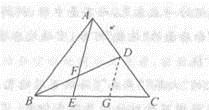 　　40、某养殖场原有牛和马共2900只，2011年牛增加4%，马增加5%，共增加130只，那么2011年该养殖场牛、马各有多少只?（　　）　　A．1340，1690　　B．1560，1470　　C．1490，1540　　D．1610，1420第三部分：判断推理(共35题，参考时限40分钟)　　一、图形推理。请按每道题的答题要求作答。41、从所给的四个选项中，选择最合适的一个填入问号处，使之呈现一定的规律性：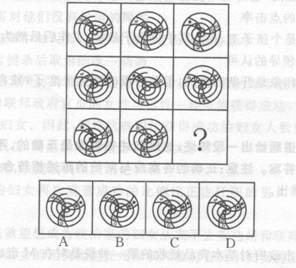 42、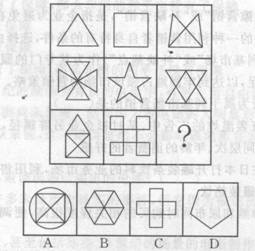 43 从所给的四个选项中，选择最合适的一个填入问号处，使之呈现一定的规律性：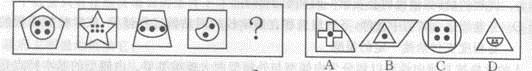 44、从所给的四个选项中，选择最合适的一个填入问号处，使之呈现一定的规律性：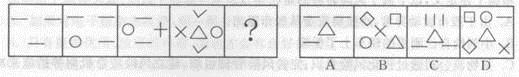 45、从所给的四个选项中，选择最合适的一个填入问号处，使之呈现一定的规律性：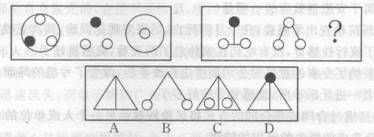 　　二、定义判断。每道题先给出定义，然后列出四种情况，要求你严格依据定义，从中选出一个最符合或最不符合该定义的答案。　　46、利基市场营销又称“缝隙营销”或“补缺营销”，是指企业为避免在市场上与强大竞争对手发生正面冲突，而采取的一种利用营销者自身特有的条件，选择由于各种原因被强大企业轻忽的小块市场(称“利基市场”或“补缺基点”)作为其专门的服务对象，对该市场的各种实际需求全力予以满足，以达到牢固．地占领该市场的营销策略。根据上述定义，下列行为属于利基市场营销的是（　　）。　　A．在各大服装企业狂轰滥炸的广告中，某衬衫企业另辟蹊径，利用唐诗作为广告语，淡雅宜人，博得了不同层次、年龄的消费者的好感　　B．某饮料公司为了在日本打开罐装茶饮料的业务市场，利用售货机来出售，夏天提供冰镇饮料，冬天提供罐装热饮　　C．某超市调查发现啤酒和尿布同时购买的相关程度很高，便调整了货物摆放顺序，方便顾客购买　　D．某生物科技公司通过举办科普讲座，向市民赠送生物科学书籍，提高了市民的科学健康理念，引发了人们对生物科技产品的需求，从而创造了巨大的市场　　47、鸵鸟在被追赶时，认为自己跑不掉，就会把自己的头钻到沙子里，以为看不到追赶者，就把追赶者甩掉了。后来，人们用“鸵鸟政策”来比喻那些不愿正视现实的政策或不敢面对险情的行径。下列各项，不属于“鸵鸟政策”的一项是（　　）。　　A．蔡桓公讳疾忌医　　B．官渡之战后，曹操发现了不少部下与袁绍的“私通之书”，谋士建议“可逐一点对姓名， 收而杀之”，曹操却说“当绍之强，孤亦不能自保，况他人乎”，于是“命尽焚之，更不再问”　　C。很多企业，在出现危机时总是躲避媒体的采访，对公众的要求不理不睬，结果导致更大的损失　　D．小郭本科毕业后不想面对激烈的就业竞争，因此决定去读研究生　　48、敲诈勒索罪是指以非法占有公私财物为目的，以对被害人实施威胁或者要挟的方法，强索公私财物，数额较大的行为。根据上述定义，下列描述属于敲诈勒索罪的是（　　）。　　A．小秦欠小李2万元的装修费已经一年多了，小李多次催小秦还债无效，无奈之下，小李威胁小秦，若再不还债，就把小秦告上法院　　B．小张到甲餐馆吃饭，在就餐的食物中发现一条虫子，遂威胁甲餐馆，要求赔偿其精神损失费5000元，不然就向消费者协会投诉，甲餐馆迫于无奈给付小张5000元　　C．小鹏因常迟到早退，工作又不认真，被公司辞退。小鹏要求公司支付15万元作为补偿费，否则会将其所掌握的公司的商业秘密出卖给其他公司使用　　D．小冬假冒某部委名义，以组织内部会议为名发送材料，要求参会人员每人邮寄会务费5000元，在收到15万元后潜逃　　49、詹森是一名运动员，平时训练有素，实力雄厚，但在体育赛场上却连连失利，让自己和他人失望，不难看出这主要是压力过大，过度紧张所致。由此人们把这种平时表现良好，但由于缺乏应有的心理素质而导致正式比赛失败的现象称为詹森效应。下列各项，没有体现詹森效应的一项是（　　）。　　A．美国射击运动员马修·埃蒙斯在2004年和2008年两届奥运会上，都因为最后一枪错靶而丢掉冠军　　B．某足球俱乐部在平时的地方比赛中都发挥出色，但到了国际联赛中，往往会承受不住压力而崩盘，最后一无所获　　C．许多平时成绩优异的学生都因为紧张而在高考中发挥失常　　D．楚汉相争中，项羽战败，最后乌江自刎　　50、反向混淆是指在后商标使用人对商标的使用已使之具有较高的知名度，以至于消费者会误认为在前的商标使用人的商品来源于在后商标使用人，或认为二者之间存在某种赞助或认可的联系。根据上述定义，下列属于反向混淆的是（　　）。　　A．甲服装公司为了尽快打响其儿童服饰的品牌知名度，便出资购买了一批知名品牌“好娃娃”童装，将其商标撕去，换上自己的“小豆”商标，“好娃娃’’童装良好的质量和时尚的款式使“小豆：童装很快受到了消费者的青睐　　B．丙轮胎企业一直生产“B”商标轮胎，并向一些轮胎销售商供货，某国际知名轮胎企业丁试制新型轮胎，并以“B”为商标，耗费巨资进行推广，丙轮胎企业轮胎销量也因此上升　　C．某牙膏企业为了增加自身产品销量，便模仿知名品牌“中华”牙膏的包装设计，并使用“申华”商标，果然有不少消费者购买　　D．“冬儿”是著名的香水品牌，小明以此为店名开了一间酒吧，虽然该香水和酒吧毫无关系，但是还是有很多消费者认为这间酒吧是该香水品牌赞助的　　51、风险转移是指通过合同或非合同的方式将风险转嫁给另一个人或单位的一种风险处理方 式，是对风险造成的损失的承担的转移。根据上述定义，以下属于风险转移的是（　　）。　　A．由于股市波动异常，小张将资金从股市退出　　B．小刘给自己刚买的轿车上了保险　　C．某物流公司通过强化风险意识、完善风险管理组织、建立风险应急机制等措施来减少突发事件带来的损失　　D．某酒厂生产的白酒质量不合格，声称是由于收购的粮食质量不合格　　52、直系血亲是指彼此之间有直接血缘联系的亲属，这种血缘联系既可以是自然血缘关系，也可以是法律关系上的血缘关系，包括生育己身和己身生育的各代血亲。旁系血亲是指具有间接血缘关系的亲属，即非直系血亲而在血缘上和自己同出一源的亲属。下列各项中，属于旁系血亲关系的是（　　）。　　A．岳母与女婿之间的关系　　B．亲姐妹之间的关系　　C．养父母与养子女之间的关系　　D．祖母与孙子之间的关系　　53、暗箱模式是指将企业自身的关键性资源整理和处理在各种各样的暗箱中，然后运用各种 机制共享暗箱中的资源。暗箱模式这一说法源于魔术表演“暗箱魔术”，除了魔术师自己以外，几乎没有人知道箱子里藏着什么“机关”。所以他就能以他这个神秘的“暗箱”一次次地取得成功。“机关”就是上面提到的“企业的关键性资源”，“暗箱”就是用来保护和系统化这些机关的一个装置。根据上述定义，下列行为属于暗箱模式的是（　　）。　　A．某餐饮企业在尝试直营模式成功后，迅速复制该模式，利用自身雄厚的资金将直营店开遍大江南北，占领了广阔的市场　　B．某家电企业业务经理利用自身与某市政府领导的亲属关系，事先得到消息，从而在某次竟标活动中取得胜利，之后他又用自身资源接连顺利中标，获得丰厚奖金　　C．某服装企业在金融危机中遭受重大挫折，通过分析原因，改变了以前主打的廉价平民形象，改走高价时尚路线，取得了成功　　D．某超市通过向其他超市学习取经，提高了管理能力，经济效益明显提高　　54、安慰剂效应，又称假药效应，指的是病叭虽然没有获得有效的治疗，但却“预料”或“相信”治疗有效，而让病患症状得到舒缓的现象。下列各项，属于安慰剂效应的一项是（　　）。　　A．老钱被医院检查出了癌症，几个月后死亡，后来发现是误诊，其实老钱并没有得癌症　　B．小马得了流行性感冒，没有吃药在家休息了两天后，流感就好了　　C．某公司采纳了专家的意见对公司制度进行改革后，改变了亏损的局面　　D．牙痛患者一进牙医诊所，就感觉牙痛好多了　　55、摩尔定律：随着科技的发展，商品性能会变得越来越好，而价格却变得越来越低。这正是科技的发展给人们带来的实惠。根据上述定义，体现了摩尔定律的一项是（　　）。　　A。2009年，电脑CPU的价格持续下降，四核CPU的价格仅相当于2005年单核CPU的价格　　B．即将进人秋季，许多大型商场都进行了夏装“买一送一”等促销活动　　C．某汽车公司推出了一款新的家用节油轿车，比普通轿车便宜　　D．公司推出一款新的智能手机，由于采用了许多新的个性化和人性化设计，新手机的价格比上一款价格略高　　三、逻辑判断。　　56、大学生保姆已不再是新鲜事。一项调查显示，63%的被调查者赞成大学生当保姆，但是，在到自己家里是否会请大学生保姆时，却有近60%的人表示“不会”。以下哪项陈述如果为真，能够合理解释上述看似矛盾的现象?（　　）　　A．在选择“会请大学生当保姆”的人中，有75%的人打算让大学生担任家教或秘书工作，只有25%的人想让大学生从事家务劳动　　B．调查中有62%的人表示只愿意付给大学生保姆800元到1000元左右的月薪　　C．赞成大学生当保姆的人中，有69%的人认为做家政工作对大学生自身有益，只有31%的人认为大学生保姆能提供更好的家政服务　　D．在不赞成大学生当保姆的人中，有40%的人认为，学生实践应该选择与自己专业相关 的领域　　57、凡物质都是可塑的，树木是可塑的，所以树木是物质。试分析以下哪项的结构与上述推论最为接近?（　　）　　A．凡真理都是经过实践检验的，进化论是真理，所以进化论是经过实践检验的　　B．凡恒星都是自身发光的，金星不是恒星，所以金星自身不发光　　C．凡公民必须遵守法律，我们是公民，所以我们必须遵守法律　　D．所有的坏人都攻击我，你攻击我，所以你是坏人　　58、一个常见的误解认为大学的附属医院比社区医院或私人医院要好。实际上，大学的附属 医院救活率比其他医院都低。从这点可以清楚地看到大学附属医院的治疗水平比其他医院都低。下面哪项如果正确，最强有力地削弱了上文的论证?（　　）　　A．在大学附属医院工作的医生赚的钱比私人医院的医生少　　B．大学附属医院和社区医院买不起私人医院里的精密设备　　C．大学附属医院的重点是纯科学研究而不是治疗和照顾病人　　D．寻求大学附属医院帮助的病人病情通常比在私人医院或社区医院的病人重　　59、按照价值规律，商品的价格上升通常会使其销量减少，除非价格上升的同时伴随着质量的提高。化妆品却是一个例外。某化妆品牌的一款产品市场价30元时无人问津，厂家将零售价统一为128元后，销量却大增。下面哪一项最能解释上述反常现象?（　　）　　A．在化妆品市场上，化妆品是充分竞争性产品　　B．许多消费者在购买服装时，看重广告宣传或使用者的商品评价　　C．消费者通常通过价格的高低来判断化妆品的质量的好坏　　D．有的女士购买化妆品时往往不买最好，只买最贵　　60、许多杂志有两种版面-免费的电子版和花钱购买的纸质版。杂志电子版的出现使得纸质版的读者迅速流失，而电子版的广告收入有限，杂志经济收益大幅下降。如果不出电子版，杂志的影响力会大大下降。如果对电子版收费，很多读者很可能会转而阅读其他电子杂志。要让读者心甘情愿地掏腰包，杂志必须提供优质、独家的内容。如果以上陈述为真，则以下哪项一定可以推出?（　　）　　A．如果对电子版杂志收费，则一部分读者会重新购买纸质版　　B．只有提供优质、独家的内容，杂志才会有良好的收益　　C．只要杂志有优质、独家的内容，即使不出电子版，也能造成巨大的影响力　　D．随着越来越多的人阅读电子版杂志，纸质版的杂志将逐渐退出历史舞台　　61、将梅花鹿按生活环境分为两组。一组是普通的饲养环境：每个10平方米的饲养栏中生活的梅花鹿不多于3只，全部为土地、木头围栏。另一组饲养场地较为宽广、复杂：每100平方米的饲养场上共同生活着10只梅花鹿，场地上种植着花草树木，建有人工土-坡和流水。 100天后，与普通饲养环境的梅花鹿相比，宽广场地的梅花鹿的生长速度和健康状况明显较好。因此，宽广、复杂的饲养环境更有利于动物的生长。下列选项哪项为真，最能支持上述结论?（　　）　　A．在宽广、复杂环境中生长的梅花鹿面临更多的纷争和挑战　　B．两组梅花鹿最开始的身体状况基本相同，饲养过程中食用的东西也完全相同　　C．与普通饲养环境的梅花鹿相比，宽广、复杂环境的梅花鹿体内含有一种不知名的生长激素　　D．与普通饲养环境的梅花鹿相比，宽广、复杂环境的梅花鹿的性格更加温顺　　62、在两块试验菜圃里每块种上相同数量的西红柿苗。给第一块菜圃加入镁盐但不给第二块 加。第一块菜圃产出了20磅西红柿，第二块菜圃产出了l0磅。因为除了水以外没有向两块菜圃加入其他任何东西，第一块菜圃较高的产量必然是由于镁盐。下面哪项如果正确，最严重地削弱了以上的论证?（　　）　　A．少量的镁盐从第一块菜圃渗入了第二块菜圃　　B．第三块菜圃加入了一种高氮肥料，但没有加镁盐，产出了l5磅西红柿　　C．有些与西红柿竞争生长的野草不能忍受土壤里大量的镁盐　　D．这两块试验菜圃的土质和日照量不同　　63、报上登出了国内20家大医院的名单，名单按它们在近3年中病人死亡率的高低排序。专家指出不能把名单排列的顺序作为评价这些医院的医疗水平的一个标准。以下各项如果是真的，都能作论据支持专家的结论，除了（　　）。　　A．这20家医院中，有5家依靠国家资助从国外进口了多项先进、大型和配套的医疗设备，其余的都没有　　B．有些医院，留病人住院的时间长，病人死亡率因此就较高；有些医院，往往较早地动员患绝症而救治无望的病人出院，病人死亡率因此就较低　　C．在20家医院中，有2家是肿瘤医院　　D．有些医院不具备特种手术和特别护理条件，碰到相关的病人就转院了事　　64、《乐记》和《系辞》中都有“天尊地卑”、“方以类聚，物以群分”等文句，由于《系辞》的文段写得比较自然，一气呵成，而《乐记》则显得勉强生硬，分散拖沓，所以，一定是《乐记》沿袭或引用了《系辞》的文句。以下哪项陈述如果为真，能最有力地削弱上述论证的结论?（　　）　　A．经典著作的形成通常都经历了一个由不成熟到成熟的漫长过程　　B．《乐记》和《系辞》都是儒家的经典著作，成书年代尚未确定　　C．“天尊地卑”在比《系辞》更古老的《尚书》中被当做习语使用过　　D．《系辞》以礼为重来讲天地之别，《乐记》以乐为重来讲天地之和　　65、一定的经济发展水平，只能支持一定数量和质量的人口，因而物质资料的生产和人口增长必须协调发展。人作为生产者、消费者，其数量和质量必须与生产资料的质与量，消费品的结构与数量，以及资金的数量与投资结构等相适应。由此可以推出（　　）。　　A．目前中国人口数量与其经济发展水平已不相适应　　B．人既是生产者，又是消费者，但生产出的价值远大于消费掉的价值　　C．提高了人的数量和质量，经济就会发展　　D．当人的增长数量超过经济发展水平时，人的消费质量就会下降　　四、类比推理。每道题先给出一组相关的词，要求你在备选答案中找出一组与之在逻辑关系上最为贴近，相似和匹配的词。　　66、喜鹊对于 （　　） 相当于 （　　） 对于福禄双全　　A．喜不自胜  梅花鹿　　B．喜上眉梢  蝙蝠　　C．欣喜若狂  芙蓉　　D．喜从天降  仙鹤　　67、水井：地下水　　A．风车：风　　B．热水器：阳光　　C．玉米：汽油　　D．叶绿素：光合作用　　68、（　　） 对于仪器相当于 （　　） 对于渠道　　A．钟表  微博　　B．机械  沟通　　C．仪表   畅通　　D．政府  工厂　　69、网络购物：在线支付：货到付款　　A．走路：跑步：回家　　B．交流：语言：文字　　C．感冒：细菌性：病毒性　　D．手术：中药；西药　　70、丹唇未启笑先闻：王熙凤　　A．才自精明志自高：贾探春　　B．两弯似蹙非蹙冒烟眉：林黛玉　　C．花气袭人知昼暖：花袭人　　D．城府颇深，能笼络人心：薛宝钗　　71、（　　） 对于赢政相当于关羽对于 （　　）　　A．秦始皇  曹操　　B．李斯  诸葛亮　　C．秦朝  西汉　　D．蒙恬  刘备　　72、胸有成竹：文同：北宋　　A．程门立雪：程时：北宋　　B．江郎才尽：仲永：南朝　　C．悬梁刺股：孙敬：西汉　　D．凿壁偷光：匡衡：西汉　　73、汽车：刹车：减速　　A．时钟：电池：计时　　B．图书馆：书籍：阅读　　C．电脑：键盘：输入　　D．司机：交警：指挥　　74、海马：哺乳动物　　A．猫头鹰：鸟类　　B．乌龟：两栖动物　　C．海豹：哺乳动物　　D．鳄鱼;爬行动物　　75、（　　） 对于返券相当于直营对于 （　　）　　A．促销  连锁　　B．打折  加盟　　C．让利  扩张　　D．商场  店铺第四部分 常识判断(共20题，参考时限20分钟)　　76、下列关于生活常识的表述，不正确的是（　　）。　　A．不锈钢具有不锈性和耐蚀性是因为其表面上形成了富铬氧化膜　　B．饮酒过量时可以吃些苹果解酒　　C．微波炉的加热原理是将电能直接转化为内能　　D．火灾中如果身上着火不可奔跑或拍打　　77、以下说法正确的是（　　）。　　A．中国一东盟自由贸易区缩写为CFATA　　B．传统“金砖四国”的得名源于巴西、俄罗斯、印度和中国的英文首字母。2010年南非加 入后，其改称为“金砖国家”　　C．欧洲联盟简称欧盟，总部设在比利时首都布鲁塞尔，是由欧洲共同体发展而来的，其现有成员国25个　　D．非洲联盟简称非盟，是继欧盟之后成立的第二个重要的地区国家联盟，仅是一个经济性实体　　78、关于我国的瓷器，下列说法正确的是（　　）。　　A．汝窑、官窑、哥窑、钧窑和定窑并称为宋代五大名窑　　B．唐三彩是一种盛行于唐代的瓷器　　C．以青花瓷著称的景德镇素有“瓷城”之称　　D．白瓷是中国最早出现的瓷器　　79、下面哪个剧种被称为“中国百戏之师”?（　　）　　A．京剧　　B．黄梅戏　　C．昆曲　　D．越剧　　80、以下关于刑法的量刑制度的说法，错误的是（　　）。　　A．从重处罚与从轻处罚，都必须是在法定刑的限度内判处刑罚，而不能高于法定刑或者低于法定刑判处刑罚　　B．免除处罚是指对行为作有罪宣告，但对行为人不判处任何刑罚。因而对于非犯罪行为，也可以适用免除处罚　　C．对于累犯和犯罪集团的首要分子，不适用缓刑　　D．数罪并罚时，有期徒刑总和刑期不满35年的，最高不能超过20年　　81、中国著名的旅游胜地杭州西湖以其秀丽的湖光山色和众多的名胜古迹而闻名中外，被誉为“人间天堂”。2011年6月，杭州西湖正式列入《世界遗产名录》，这是我国第41处世界遗产，也是我国连续第九年成功申报世界遗产。下列关于世界遗产的说法，正确的是（　　）。　　A．广义的世界遗产包括文化遗产、自然遗产、文化与自然遗产、文化景观四类　　B．丽江古城和龙门石窟均属于著名的世界自然遗产　　C．山东泰山属于自然和文化双重遗产　　D．四川大熊猫栖息地已被移除世界自然遗产名录　　82、以下关于我国选举制度的说法，正确的是（　　）。　　A．对于公布的选民名单有不同意见的，可以在选民名单公布之日起7 日内向选举委员会提出申诉　　B．由选民直接选举人民代表大会代表的，代表候选人的人数应多于应选代表名额的五分之一至二分之一　　C．各政党、各人民团体，可以联合或者单独推荐代表候选人　　D．全国人民代表大会代表名额的具体分配，由国务院决定　　83、世界遗产是指被联合国教科文组织和世界遗产委员会确认的人类罕见的、目前无法替代的财富，是全人类公认的具有突出意义和普遍价值的文物古迹及自然景观。下列哪一项属于中国的世界文化、自然双重遗产?（　　）　　A．中国丹霞　　B．九寨沟　　C．长城　　D．泰山　　84、下列有关汉字的表述，正确的是（　　）。　　A．汉字是世界上最古老的文字　　B．象形、指事、会意、形声统称“四书”，是汉字构字的基本原理　　C．石鼓文是我国最早的石刻文字　　D．清末刘鹗编的《铁云藏龟》是金文的第一部字典　　85、下列做法不符合法律规定的是（　　）。　　A．经市辖区人民政府决定，撤销甲居住地区的居民委员会　　B．乙居住地区居民进行居民委员会选举，共选出主任1人，副主任1人，委员2人　　C．丙居住地区居民委员会主任已在位6年，在这次选举中，他以绝对优势获得第三次连任　　D．丁居住地区共有500户居民，面对拆迁问题，在120户居民的提议下，召开了居民会议    进行商讨　　86、2011年3月，日本发生里氏9．0级大地震，福岛核电站受地震影响导致放射性物质外泄，核辐射危害成了大家关心的话题。专家指出，在辐射剂量较低时；人体本身对辐射损伤能够自我修复，但如果剂量过高，超出了人体内各器官的修复能力，就会引起全身病变。专家的观点体现了（　　）。　　A．矛盾普遍性与特殊性的统一　　B．主要矛盾与次要矛盾的统一　　C．肯定与否定的统一　　D．量变与质变的统一　　87、2011年7月，金融机构人民币存贷款基准利率再次上调。对于存贷款利率上调，下列表述不正确的是（　　）。　　A．刺激消费需求　　B．缓解通胀压力　　C．遏制投资过热　　D．中小企业融资困难　　88、下列关于生活常识的说法中，错误的是（　　）。　　A．如不慎打碎体温计．可在水银的细粒上撒些硫黄粉末，以减少危害　　B．抗生素类的药物宜在饭前服用，有利于更好地吸收　　C．自来水烧开后不宜立即饮用，应继续煮沸3-5分钟再熄火　　D．酒越陈越香，是因为白酒中的乙醇和乙酸发生化学反应，生成的乙酸乙酯具有香味　　89、下列关于“金砖国家”成员国的描述，不正确的是（　　）。　　A．巴西国土面积居世界第五，仅次于俄罗斯、中国、美国和澳大利亚　　B．南非存在三个首都，分别是行政首都、立法首都和司法首都　　C．俄罗斯森林覆盖面积居世界第一位　　D．加尔各答是印度最大的城市　　90、互联网的快速发展为公民通过网络参与政治生活提供了极其便利的条件，以网络为媒介 的“政府一民间”互动模式已成为我国政治文明的重要元素。‘‘政府～民间，，互动模式（　　）。　　①方便了公民直接管理国家事务　　②保障了人民群众对政府的质询权　　③拓宽了公民参与民主监督的渠道　　④有利于政府决策的科学化和民主化　　A．①②　　B．②③　　C．①④　　D．③④　　91、2009年1月，哈尔滨市连续出现5天烟雾天气，l月7日更是烟雾笼罩，而且非常呛人。 目测能见度不足50米，大街小巷随处可见戴口罩的行人。以下各项不属于哈尔滨市冬季多烟雾天气的主要气象原因的是( )。　　A．风力较小　　B．空气湿度过大　　C．受逆温控制天数多　　D．冬季供暖排放的烟尘悬浮物大量增加　　92、要了解英国君主立宪制确立之初的情况，下列文献中可供参考的是（　　）。　　A．《权利法案》　　B．《独立宣言》　　C．《人权宣言》　　D．《民法典》　　93、下列关于管理学常识的说法，不正确的一项是（　　）。　　A．管理的对象一般包括人、财、物、时间、信息五大要素　　B．管理具有计划、组织、领导与控制四大职能　　C．在被管理人员确定的情况下，管理幅度与管理层次成正比，即管理幅度越大，则管理层次越多　　D．组织文化是管理精神世界中最核心、最本质的东西　　94、《诗经》是我国第一部诗歌总集，相传由孔子编订而成。《诗经》分为风、雅、颂三部分，其中“风”包括了十五个地方的民歌，叫“十五国风”。孔子在编订《诗经》时不选赵国的诗歌的原因是（　　）。　　A．赵国偏远，孔子不曾到过　　B．赵国和鲁国在当时是敌对国家　　C．孔子游说赵国时，赵王对孔子无礼　　D．当时诸侯国中没有赵国　　95、以下关于新中国成立以来我国体育事业的发展状况，叙述不正确的是（　　）。　　A．1959年，乒乓球运动员容国团为新中国取得第一个世界冠军　　B．1984年，新中国首次参加在洛杉矶举办的夏季奥运会，实现了中国奥运史上金牌“零”的突破　　C．1990年，国家体委推出的第七套广播体操是迄今为止普及率最高的一套广播体操D．2008年，北京成功举办了第29届夏季奥运会，在本届奥运会上，中国代表团取得了51枚金牌、100枚奖牌的优异成绩，第一次名列奥运会金牌榜首第五部分资料分析 (共15题，参考时限15分钟) 　　阅读以下资料。回答题。　　2010年，全国国有建设用地土地供应总量42．8万公顷，比上年增长18．4%。其中，工矿仓储用地15．3万公顷，增长7．9%；商服用地3．9万公顷，增长40．4%；住宅用地11．4万公顷，增长40．3%；基础设施等其他用地12．2万公顷，增长10．2%。全年全国105个重点监测城市综合地价比上年上涨8．6%，其中商业地价上涨10．0%，居住地价上涨11．0%，T业地价上涨5．3%。　　全年水资源总量28470亿立方米，比上年增加17．7%。全年平均降水量682毫米，增加15．4%。年末全国422座大型水库蓄水总量2091亿立方米，比上年末多蓄水284亿立方米。全年总用水量5990亿立方米，比上年增加0．4%。其中，生活用水增加2．9%，工业用水增加1．4%，农业用水减少0．6%，生态补水增加6．8%。万元国内生产总值用水量190．6立方米，比上年下降9．1%。万元工业增加值用水量105．0立方米，下降9．6%。　　全年完成造林面积592万公顷，其中人工造林389万公顷。林业重点工程完成造林面积346万公顷，占全部造林面积的58．4%。截至年底，自然保护区达到2588个，其中国家级自然保护区319个。新增综合治理水土流失面积4．2万平方公里，新增实施水土流失地区封育保护面积2．5万平方公里。截至年底，已确权集体林地面积为16204万公顷，其中发放林权证的面积为13396万公顷。　　96、2009年住宅用地占全国国有建设用地土地供应量的比例是多少?（　　） 查看材料　　A．18%　　B．20%　　C.22%　　D．34%　　97、2010年用水或补水量中增长率最低的是（　　）。 查看材料　　A．生活用水　　B．工业用水　　C．农业用水　　D．生态补水　　98、 2009年，万元国内生产总值用水量与万元工业增加值用水量相比，以下说法正确的是（　　）。 查看材料　　A．多58．3立方米　　B．多93．5立方米　　C．少58．3立方米　　D．少93．5立方米　　99、截至年底，尚未发放林权证的林地面积占已确权集体林地面积的（　　）。 查看材料　　A．82．7%　　B．76．5%　　C．14．6%　　D．17．3%　　100、根据以上材料，以下说法不正确的是（　　）。 查看材料　　A．2009年，基础设施等其他用地约占土地供应总量的31%　　B．2009年末，全国大型水库蓄水总量约为1807亿立方米　　C．2010年底，国家级自然保护区数量达到2588个　　D．2010年，林业非重点工程完成造林面积在全部造林面积中所占比重比重点工程少16．8个百分点阅读以下资料。回答题。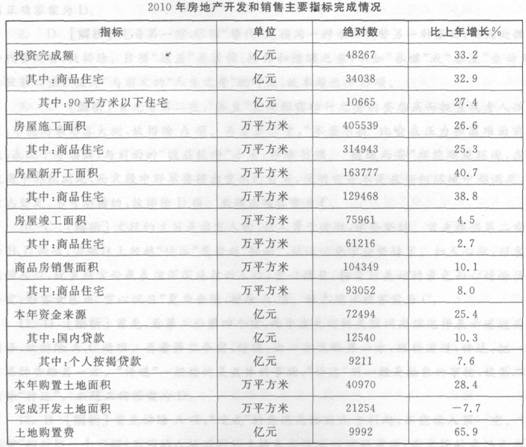 　　101、2009年90平方米以下住宅投资额占总投资额的( )。 查看材料　　A．23．1%　　B．22．1%　　C．25．4%　　D．28．3%　　102、2009年房屋新开工面积是房屋竣工面积的几倍?（　　） 查看材料　　A．3倍　　B．1．6倍　　C．2．5倍　　D．1．2倍　　103、下列各项指标中，商品住宅所占比重最高的是（　　）。 查看材料　　A．房屋施工面积　　B．房屋新开工面积　　C．房屋竣工面积　　D．商品房销售面积　　104、在2009年的资金来源中，个人按揭贷款比国内贷款低（　　）个百分点。 查看材料　　A．3．4　　B．3．8　　C．4 9　　D．5．6105、根据以上材料，下列说法不正确的是（　　）。A．2010年度房屋新开工面积与竣工面积与去年同期相比均有所增长　　B.2009年商品房销售面积中，商品住宅面积占900以上　　C．2010年平均每平方米土地购置费约为4000元　　D．2010年完成开发土地面积比上年减少大约1770万平方米　　阅读以下资料。回答题。　　2010年山东省经济实现平稳较快发展。初步核算，全省实现生产总值(GDP)39416．2亿元，按可比价格计算，比上年增长12．5%。其中，第一产业增加值增长3．6%；第二产业增加值增长13．4%；第三产业增加值增长13．0%。产业结构调整取得明显成效，三次产业比例为9．1：54．3：36．6。　　农林牧渔业乎稳发展。农业增加值2146．6亿元，比上年增长2．5%；林业增加值60．7亿元，增长9．9%；牧业增加值727．0亿元，增长4．2%；渔业增加值521．4亿元，增长4．9%；农林牧渔服务业增加值l32．5亿元，增长9．9%。主要农牧产品产量稳定增加。粮食连续8年增产，总产量达到4335．7万吨。新建瓜、菜、果、茶标准化基地606万亩，无公害农产品、绿色食品基地面积分别达到l555万亩和817万亩。农产品出口突破百亿美元，达到l27．1亿美元，增长30．1%。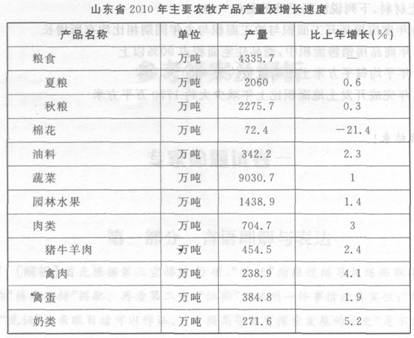 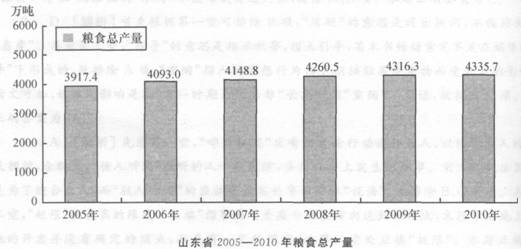 　　106、2009年，山东省农业增加值占第一产业增加值的比重约是（　　）。 查看材料　　A．55%　　B．60%　　C．65%　　D．70%　　107、与2009年相比，2010年山东省农牧产品中增长量最大的产品与增长量最小的产品的长量相差约（　　）万吨。 查看材料　　A．110　　B．7　　C．95　　D．27　　108、与2008年相比，2010年山东省粮食总产量增长率约（　　）。 查看材料　　A．上升了0．1个百分点　　B．下降了0．3个百分点　　C．上升了2．1个百分点　　D．下降了2．3个百分点　　109、若某人用2010年12月31日的美元对人民币汇率计算出，2010年山东省农产品出口额占农业增加值的比重为39%，那么12月31日这一天，1美元约对多少元人民币?（　　） 查看材料　　A．6．4　　B．6．6　　C．6．8　　D．无法计算　　110、能够从上述资料中推出的是（　　）。 查看材料　　A．2006--2010年，山东省粮食总产量的增长量均不相同　　B．2010年，山东省无公害农产品基地面积比绿色产品基地面积多将近90%　　C．2010年，山东省主要牧产品产量均较去年有所提高　　D．2010年，山东省渔业增加值增长量不到农林牧渔服务业增加值增长量的2倍2015年政法干警《行政职业能力测验》模拟试卷答案解析　1.参考答案：C　　参考解析：　  文段意在说明对于群众高度关注的重大突发事件，政府部门应该及时进行公开透明的发布，这样才能营造良好的舆论环境，故C项正确。A项不是文段的重点所在；B项偷换概念，“突发事件”不等于“群众高度关注的重大突发事件”，“及时发布”也不等于“公开透明的发布”；D项文段未体现出政府和群众的配合。故本题选C。　　2.参考答案：A　　参考解析：　　首先看第一空，“理直气壮”指理由充分，说话气势就壮，文段说的是彻底地表现出中国古代书画艺术的神韵，故排除B项。再看第二空，“盛衰荣辱”指人或者事物变化发展的各种情况，不能用来形容“岁月”，排除D项。“偃旗息鼓”指秘密行军，不暴露目标；现多指停止战斗，也比喻停止评判和攻击。用在第三空不合适，排除C项。淋漓尽致：形容文章或说话表达得非常充分、透彻，或非常痛快。斗转星移：季节或时间的变化。销　　声匿迹：不公开讲话，不出头露面，形容隐藏起来或不公开出现，没有了音讯。本题正确答案为A。　　3. 参考答案：D　　参考解析：　　先看第一空。不容置疑：不容许有什么怀疑，指真实可信。不容置辩;不容许申辩、解释。不容分说：不客人分辩解释。不容置喙：不容许别人插嘴说话。根据前文可知，老赵的言论是对央视的一点意见，而不是申辩、辩解，首先排除B、C项。再看第二空，根据前面的“言好吉坏”和后面的“炮轰”可知，空缺处应填入与“言好”相对应的词语，故选“谄媚”，本题正确答案为D。　　4.参考答案：A　　参考解析：　　根据文段第一、二句可知，A项说法正确。B项，根据文段第四句“原本逐步地被认为是具有权威性的……这样，原本也就逐步地形成传统”可知，B项所述为形成传统 的“原本”，排除。C项，根据文段倒数第二句可知，C项所述为“远离”，排除。D项，根据文段最后一句可知D项所述有误，排除。本题正确答案为A。　　5. 参考答案：A　　参考解析：　　文段叙述的海发光能够影响船舶航行、可以预报天气、便于渔民捕鱼三个事例，均与人们的生产生活密切相关，因此文段实际上意在通过不同角度说明海发光与生产生活的密切联系。B项说法错误，海发光本身并没有优缺点，只能说其对人们的生产生活有利或有害，故排除B项。C项只说明了海发光的利用方法，表述片面。D项，文段本身并未提及，属于过度引申。本题正确答案为A。　　6.参考答案：A　　参考解析：　　先看第一空，由前面的否定可知，此处“感情”的修饰词应是负面的，排除B、C项。由前文“多姿多彩的爱情生活”“爱河里只饮一勺”可知，此处应强调的是感情过多，因此选用“泛滥”。A选项正确。　　7.参考答案：B　　参考解析：　　文段为论述文，有两个标志性联结词“因此”、“所以”。“因此”是对上文的总结，指出经典对于文化的重要性。“所以”是对总结后的结论的进一步延伸，也是作者进行上述论述的意图所在，即通过上述论证得出中学生课外阅读自发呈现“重文轻理”倾向并不是一种缺陷，B项是对其的同义替换，故本题正确答案为B。　　8.参考答案：A　　参考解析：　　根据转折连词“但”可知，其后为文段重点所在。根据文段“只是像岳飞像秦桧，而不能也不应该使自己就变成岳飞，变成秦桧。演员不应该完全丢掉自己”可知，文段意在强调演员在表演的过程中要保持自我，而表演的过程即是“非我”的过程，故A项正确。B项，文段并未提到“找回自我”，属无中生有，排除。C项，文段并未说二者之间有先后顺序，排除。D项说法本没有错误，但是并非文段强调的重点，根据转折连词可知，“保持自我”才是文段强调的内容，A项为最佳选项。　　9.参考答案：A　　参考解析：　　文段的主体是土地，分两层对其意义进行了阐述：土地是生存的基本，是生命的基础；土地是文化的源泉，是文明的根基。故A项正确。文段的主体是土地，而非农业，排除B项。C项仅提到了精神层面，表述片面。D项明显偏题，排除。本题正确答案为A。　　10.参考答案：D　　参考解析：　　本题是道细节判断题。阅读文段后可知，A项前半句正确，但把网骂的 原因单纯归结为“对现实世界感到不满”显然是错误的，因为文段并没有对网骂给出一个通 用的概括性理由。B项属于主观臆测，文段只是列举了骂的不同形式，但并没有比较具体类 型骂的优劣。文段说“期待一个没有骂的和谐世界不太现实”，但这并不意味着这种想法是 “可笑的”，C项的感情色彩为贬义，而文段为中性描述，故排除C项。结合整个文段，可知D项说法正确。故本题正确答案为　　D。　　11.参考答案：B　　参考解析：　　文段首先指出快乐分肉体和精神两种的说法是错误的，接着提出“一切快乐的享受都属于精神的”，然后运用反正两方面的例子(精神没有独立，不知什么是快乐；快乐取决于精神状态)来证明论点。文段通篇围绕“精神上是否有挂碍才是快乐与否的决定因素”这一主题展开论证，故B选项正确。　　12.参考答案：C　　参考解析：　　本题为主旨概括题。观察文段，前两句话为铺垫，第三句话才是文段主体。“土楼的出现，缘为千百年前……”统领全句，后面即为福建先民在崇山峻岭中建造土楼的原因，可知文段主要是说明福建土楼的建造缘起。C选项正确。A项仅概括了第三句的最后一个分句，该分句以“并以……”起句，其仅是叙述完主旨后的附带说明，并非文段主旨，排除。B项在文中基本无体现，排除。D项，“居住场所的历史变迁”在文中并无体现。本题正确答案为C。　　13.参考答案：A　　参考解析：　　文段主要讲述了科学家的人文情怀对现代社会的重大影响，故A项正确。B项，文段只说“科学家需要科学智慧，同时……需要深厚的人文情怀”，并未体现出二者孰轻孰重，错误。C项主体不符，文段主体并非现代科技，而是科学家的人文情怀。D项观点片面，“哲学的沉思”只是人文情怀的一个方面，故本题选A。　　14.参考答案：D　　参考解析：　　D项是古老运河无法重现昔日风光的原因，而非不能建成“水上高速”的原因。故本题正确答案为D。　　15.参考答案：C　　参考解析：　　本题为意图推断题。作者通过英国人热衷于戴安娜王妃的平民精神和平民对马克思的沉默的对比，衬托出马克思身后的寂寞。根据文段最后一句“这个世界肯定有什么地方出了差错”可知，作者认为这种现象是不正常的，意在强调马克思应该受到平民更多的关注，即C项所述。本题正确答案为C。A项是对文段部分内容的概括，并非作者意图所在，排除。B项，文段的对比只是为了突出平民对马克思的关注较少，并未指出谁应更受到关注，且文段并未提到应“爱戴”马克思，B项过度引申。D项仅是对文段主要内容的概括，并未体现作者意图，排除。　　16.参考答案：C　　参考解析：　　由后文的“绷紧”“快”等词可知，夏天的旋律不会是“舒缓”的，排除A项。“绷紧心弦”“绷紧神经”是固定搭配，排除D项。根据第三空前后文可知，是否起风是听出来的，而玻璃是硬的，窗纸是软的，微风吹过时，窗纸会起伏，从而发出声音，玻璃则不会。故第三空选“窗纸”。本题正确答案为C。　　17.参考答案：C　　参考解析：　　前呼后拥：前面有人吆喝开路，后面有人围着保护。形容出行随从的人很多。舍生忘死：不把个人的生死放在心上。。单枪匹马：比喻单独行动，没有别人帮助。形单影只：形容孤独，没有伴侣。结合空白处前后文来看，前面说“最后只留下他一人”，接着写“玄奘也……”，后面又说“所谓孙行者……是小说《西游记》中的神话人物”，都是强调玄奘是独自一人，并没有随行者，故排除A、B项。比较C、D项，C项强调“独自一人”行动，D项强调的是“孤独的感觉”，C项符合文意。本题正确答案为C。　　18.参考答案：D　　参考解析：　　本题是意图推断题。文段最后两句是文段的主旨，也是作者的意图，即说明为人处世应该刚柔并济。A项，什么是韧性只是文段前一部分的内容，不是文段的意图；B项以偏概全，以柔弱胜刚强只是韧性的一部分；C项无中生有，文段并没有对“韧”字由来进行考证。本题正确答案为D。　　19.参考答案：C　　参考解析：　　根据第一个空之后的“甚至是不可逆转”可知，横线处应填入的词语应为“逆转”，排除B、D项。第二空“先发展，后治理”观点的错误之处在于只偏重发展，考虑不全面，因而这种观点是“片面”的。“错误”一词表述过于笼统，没有针对性，故应选择C。　　20.参考答案：A　　参考解析：　　先看第一空，“哗众取宠”比喻用言论行动迎合众人，以博取众人的喜爱或拥护，含贬义；“骇人听闻”指听的人十分震惊，多指社会上发生的坏事。前文的说法显然不是为了迎合众人，而“骇人听闻”的应该是真实的事件而非“说法”，故排除B、C两项。再看第 二空，“极限”指最高的限度，“极端”指事物顺着某个发展方向达到的顶点，文段中陆地上可耕地的开发并没有确定的顶点，而是有一定的限度，故第二空处应填“极限”。本题正确答案为A。　　21.参考答案：D　　参考解析：　　转折后是重点，根据“然而，更加重要的却是”可知，“在所有创造性的活动中，首先必须打破的恰恰是这种原始的对称性”是文段的主旨句，之后是举例说明。D项是主旨的同义替换，本题正确答案为D。B项偷换概念，应是“原始的对称性”，排除。　　22.参考答案：B　　参考解析：　　根据文意，信息过载是“社会关系网络的逐渐拓展”带来的一种结果或趋势，故可排除C项和D项。再看第二个空，A项“马不停蹄”表示不停地忙于做某事，跟后面的“忙碌”语义重复，而“不遗余力”则是把力量都用于做某事，符合语义，故本题选择B。　　23.参考答案：C　　参考解析：　　A项表述片面，具有装饰作用只是芒草的特点之一；B项芒草“广阔的商业前景”文段未体现，B项表述不够准确；D项并非文段的重点，排除。原文提到“无论从经济角度还是从环保角度来看，芒草都是能提供可持续能源的有效植物”，C项是对它的概括说明，故本题选C。　　24.参考答案：A　　参考解析：　　第一空，“躯体”和“肉体”都是具体的，是会衰老消失的，而“思想”和“精神”采是抽象的，是可以代代传承的，因此时间蚀去的应该是“躯体”或“肉体”，排除C、D项。第二空，联系前后文可知，此处强调的是金子“超脱”和“能够超越时空”，故此处应为“不是俗物”，A选项正确。　　25.参考答案：D　　参考解析：　　首先根据第一空可排除B项，“质疑”的意思是提出疑问，不能用来形容“态度”。再看第三空，“指导”的意思是指示教导，指点引导，某本书畅销肯定不是在媒体的“指导”下形成的，故排除A项；“熏陶”指人的思想行为因长期接触某些事物而受到好的影响，由后文可知，媒体的影响是在“某一时期内”，而非“长期”，用“熏陶”不合适，故排除C项。本题正确答案为D。　　26.参考答案：C　　参考解析：　　文段意在说明如何读书，故首先排除B项。由文段可知，作者认为读书有益也可能有害，不能一味地迷信权威，言外之意即是读书要进行自我判断，有自己的思想。故本题正确答案为C。　　27.参考答案：C　　参考解析：　　首先根据第三空排除D项，“练就”指经过练习训练而取得某一成就，不能与后面的“栋梁之材”搭配。再看第二空，“证实”指证明一件事情的真实性；“印证”指证明与事实相符；“见证”指亲眼目睹可以作证。“中国高等教育探索发展的历史，，是不需要证明的，且“证实”“印证”与后面的“参与”不能形成递进关系，排除A、B项。本题正确答案为C。　　28.参考答案：C　　参考解析：　　先看第一空，前面说“为人们……提供更多平等的竞争机会”，上升的通道更多，但上升的速度取决于个人的能力，因此“快速的上升通道”一说不妥，排除B项。第二空，“加强社会保障体系”语句残缺，排除D项。目前我国已基本建立起社会保障体系，因此应为尽快“完善”。本题正确答案为C。　　29.参考答案：B　　参考解析：　　本题为细节判断题。A项，根据原文“我们所说的文化并不等于已经铸就的、一成不变的‘文化的陈迹’，而是要在永不停息的时间长流中，不断以当代意识对过去的‘文化既成之物’加以新的解释，赋予新的含义。因此，文化应是一种不断发展、永远正在形成的‘将成之物’”可知，当代意识是不可能完全脱离“文化既成之物”去另外创造新文化的。A项错误。B项，根据原文“先秦、汉魏、盛唐、宋朝和我们今天对于中国文化都会有不同的看法，都会用不同时代当时的意识对之重新界定”可知，B项说法正确。C项将原文中的表述“当代意识不可能不被各种外来意识所渗透”偷换为“很难没有外来的成分”，由绝对变相对，偷换了范围，错误。D项，原文的意思为由于受外来文化的影响，唐宋时期的文化不同于先秦两汉时期的文化，但是并未说先秦两汉时期的文化就是“纯粹的中国文化”。根据原文“任何文化都是在他种文化的影响下发展成熟的”可知，并不存在纯粹的中国文化。D项说法错误。　　30.参考答案：C　　参考解析：　　文段开头说明了文化产品对于人类社会文明进步的重要性，接下来又强调了正确导向对文化产品创作生产的重要作用，故主旨应为C项“文化产品创作生产要坚持正确的导向”。A项只是简单概括了文化产品的特征，并非文段主旨；B项说法在文中没有体现；D项表述过于绝对，文化的健康发展在一定一程度上依赖于导向正确与否，但并非“完全依赖”。故本题选C。　　31.参考答案：B　　参考解析：设答对5道题的有魅耍鸲?6道题的有y人，则有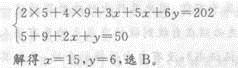 　　32.参考答案：C　　参考解析：　　6张纸币可以凑成1元至40元的40种不同钱数必须是1元一张，2元两张，5元、10元、20元各一张。现在去掉一张2元，就凑不成4元、9元、14元、19元、24元、29元、34元、39元、40元，共9种。所以，可以凑成的钱数是40-9=31(种)。　　33.参考答案：D　　参考解析：　　由题目中的条件可知，小柔家的电话分机号码是九个数1、2、3、4、5、6、 7、8、9的一个公倍数。这九个数的最小公倍数是2520。2520是四位数，但是其中有数字2重复出现，不符合条件。四位数中，还有两个数是2520的倍数，它们分别是5040和7560，其中只有7560不合重复数字。因而所求的电话分机号码是7560。本题正确答案为D。　　34.参考答案：B参考解析：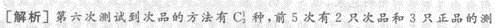 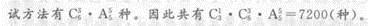 　　35.参考答案：C　　参考解析：　　两人先同时清理垃圾0．5小时；然后两人同时清理废旧建筑材料1小时；最后，一人运送垃圾3小时，在此期间，另一人继续清理废旧建筑材料2小时，再用1小时运送废旧建筑材料。这样共用0．54-1+3=4．5(小时)。　　36.参考答案：D　　参考解析：　　通过钟面显示的时刻，计算出实际经过的时间，问题就容易解决了。钟从12点10分到9点共经过8小时50分钟，这期间小李上了8小时的班，再减去早到的10分钟，小李上、下班路上共用8小时50分钟-8小时-10分钟=40(分钟)。又知小李到工厂的时间是2点50分，上班路上用了20分钟，所以出发时间是2点30分。因为出发时钟停在12点10分，所以钟停了2小时20分钟。　　37.参考答案：B　　参考解析：　　设a、b、C构成等差数列，则2b=a+c，2b必定是偶数，且b是由a、c决定的。因此a、c或者同奇或者同偶。据此，a、c分别从1、3、5、…、1 9或2、4、6、…、20这10个数中选出两个数进行排列，就可以唯一确定b的值，由此就可以确定等差数列。A102×2=180。因此，这样的不同的等差数列有180个。本题正确答案为B。　　38.参考答案：C　　参考解析：　　因为a2+b+c=54为偶数，则a、b、c中至少有一个为偶数，因为质数只有2为偶数，因此a、b、c中一定存在偶数2，且只有一个数为2。　　假设a=2，此时b+c=50，存在b=3、c=47满足题意(此时b、c取值不唯一，但b+c的值恒定)，此时a+b+c=52，排除A项。　　当a≠2时，不妨设b=2，此时a2+c=52。　　当a=3时，b=43，满足题意，此时a+b+c=48，排除B项。　　当a=5时，b=27不是质数，不满足题意；　　当a=7时，b=3，满足题意，此时a+b+c=12，排除D项。故本题答案为C。　　39.参考答案：C参考解析：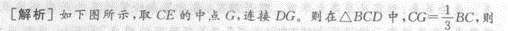 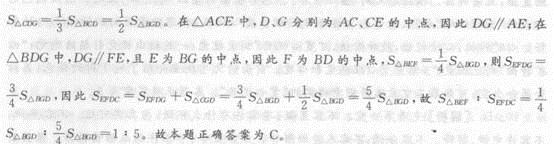 　　40.参考答案：B　　参考解析：　　假设马也增加4%，那么2011年共增加牛马2900×4%=11 6(只)，比实际增加的少130-116=14(只)，故马原有14÷(5%-4%)=1400(只)，2011年度为1400×(1+5%)=1470(只)，2011年度牛有(2900-1400)×(1+4%)=1 560(只)，B选项正确。　　41.参考答案：B　　参考解析：　　第一行中，图形的螺旋方向从内向外分别是：顺时针、逆时针、逆时针，小元素的位置逆时针旋转，在左上位置的元素始终为3个，其余两种元素分别为2个。第二行中，图形的螺旋方向由内向外分别是：逆时针、顺时针、逆时针，元素变化与第一行相同。第三行中，前两个图形的螺旋方向均是逆时针，故第三个图形应该是顺时针，排除C、D项。　　A项有两种元素为3个，排除。本题正确答案为B。　　42.参考答案：D参考解析：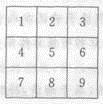 　　其中，第一个图形为轴对称图形，第二个图形既是轴对称图形也是中心对称图形；同理，第 三、五、七个图形也是轴对称图形，第四、六、八个图形既是轴对称图形也是中心对称图形，故第九个图形应该是一个轴对称图形但不能是中心对称图形，故选D。　　43.参考答案：B　　参考解析：　　前四幅图中，内外图形的线条数之差等于图形内黑点的数量，选项中只有B项符合此规律，故选B。　　44.参考答案：B　　参考解析：　　前四个图形的元素种类依次为1，2，3，4，故下一个图形元素种类应为5，故本题选B。　　45.参考答案：C　　参考解析：　　第一组图形中，前两个图形的外部轮廓叠加为第三个图形的外部轮廓，内部三个小圆去异存同，且到第三个图形中位置变到中间，第二组图形也应符合此规律，本题选C。　　46.参考答案：B　　参考解析：　　本题的关键信息为“选择被强大企业轻忽的小块市场”、“满足该市场的各种实际需求”。A项，该衬衫企业并未避开与竞争对手的正面冲突，只是选用了更加新颖的广告语，从而在竞争中获得了胜利，其并未全力满足消费者的实际需求，只是在情感上赢得了好感。故A项错误。B项，该饮料公司选择了售货机销售渠道，避免了与其他茶饮料的正面竞争，而且其在冬夏分别针对消费者的不同需求提供不同的服务，属于利基市场营销。C项，并没有被轻忽的市场存在，超市的做法只是为顾客提供了方便，即使不这么做，顾客也会购买啤酒和尿布。故C项错误。D项，该公司是在创造新的市场，而不是选择被竞争对手忽视的小块市场。故D项错误。本题正确答案为B。　　47.参考答案：B　　参考解析：　　“鸵鸟政策”的关键信息是“不愿面对现实的政策或行径”。选项中，A项的蔡桓公不愿面对有病的事实；C项中的企业在面临危机时，不肯正视现实，从而导致更大的损失；D项的小郭，觉得工作竞争太激烈而不愿面对，A、C、D三项都属于“鸵鸟政策”。 只有B项，曹操烧掉手下与袁绍私通的书信，不是不愿正视现实，而是他宽容大度、收买人心的表现。故本题正确答案为B。　　48.参考答案：C　　参考解析：　　敲诈勒索罪的构成要件包括三方面：(1)以非法占有公私财物为目的；(2)以对被害人实施威胁或者要挟为方法；(3)强索的公私财物数额较大。A项小李朝小秦要回的是自己的钱，B项小张在食物中确实发现了虫子，因此二人的行为作法并无不当，也即A、B项都不符合要件(1)“以非法占有公私财物为目的”，故均不构成敲诈勒索罪，实际上A、B项并未构成犯罪。D选项小冬的行为不符合要件(2)“以对被害人实施威胁或者要挟为方法”，故不属于敲诈勒索罪，但构成了诈骗罪。C选项小鹏因为自己的原因被公司依法辞退，要求公司支付15万元作为补偿费符合“以非法占有公私财物为目的”的要件，以出卖公司的商业秘密给其他公司相威胁符合“以对被害人实施威胁或者要挟为方法”这一要件，且其强索的钱财数额巨大，符合“数额较大”这一要件，故构成敲诈勒索罪，符合定义，当选。　　49.参考答案：D　　参考解析：　　詹森效应主要是指实力雄厚却在关键的时候因为心理素质不合格而不能正常发挥。A项的马修·埃蒙斯在最后一枪错靶，B项的足球俱乐部在最后时刻崩盘，C项成绩优异的学生在高考中失利，都是因为缺乏必要的心理素质而导致失败，都属于詹森效应。D项，项羽战败并不是心理素质的原因，而是过于自信、轻视刘邦、不能用人等原因的综合，不属于詹森效应。故本题正确答案为D。　　50.参考答案：B　　参考解析：　　定义的关键信息为“在后商标使用人具有较高知名度”。A项使用的并非同一商标，不存在商标混淆。C项属于假冒，且“中华”商标知名度较高，排除。D项也是在前商标使用人知名度较高，排除。B项在后商标使用人通过巨资推广使得其知名度较高，而丙企业产品的销量上升则是因为消费者将其与在后商标使用人的商品联系起来，产生混淆，故B项符合定义，本题正确答案为B。　　51.参考答案：B　　参考解析：　　风险转移是将风险转移到另一个人或另一个单位。A项，小张将资金从股市抽出，是对风险的回避，没有风险的转移；C项中只有风险的减少，受损失的仍然是物流公司，没有风险的转移；D项，损失已经出现，酒厂的行为只是对责任的转移。B项，小刘给自己的轿车上保险，是将自己的风险转移给保险公司，属于风险转移。故本题正确答案为B。　　52.参考答案：B　　参考解析：　　A项没有血缘关系，属于姻亲，排除。B项，亲姐妹自身之间没有直接血缘关系，但是在血缘上同出一源，属于旁系血亲。C项，养父母与养子女之间本身没有血缘关系，但是由于其具有法律上规定的直系血亲的关系，故属于法律拟制的直系血亲，排除。D项， 祖母属于生育己身的长辈血亲，属于直系血亲，排除。故本题正确答案为B。　　53.参考答案：A　　参考解析：　　本题的关键信息是“自身的关键性资源”、“共享资源”、“取得成功”。A项，该餐饮企业的关键性资源是“成功的直营模式经验”，通过共享-复制这一资源接连取得 了成功，故A项属于暗箱模式。B项并非企业行为，而是业务经理个人暗箱操作的违法行为； 且业务经理的个人亲属关系也不属于该企业的“关键性资源”，故B项错误。C项，该服装企业之所以经历挫折后又取得了成功，是因为其摒弃了原有的“关键性资源”--平民形象，重新打造了新的品牌形象，故不属于共享资源，不是暗箱模式。D项，该超市共享的是他人的成功经验，并非是自身的资源，排除。故本题正确答案为A。　　54.参考答案：D　　参考解析：　　安慰剂效应是指病人在没有获得有效的治疗的情况下，“预料”或“相信”治疗有效，从而使病症得到舒缓的现象。A项，老钱因为误诊而死亡，并没有说老钱是否有疾病，病症也没有缓和；B项，小马感冒好了，并没有治疗或者即将得到治疗，而是通过自身免疫力使感冒不治而愈；C项，公司不属于病人，主体不符。D项，牙疼病人一进牙医诊所就感觉牙疼好多了，是因为他们觉得马上会得到治疗，从而牙疼就得到了缓解，属于安慰剂效应。故本题正确答案为D。　　55.参考答案：A　　参考解析：　　摩尔定律的关键信息是“科技发展”、“性能越来越好”、“价格越来越低”。B项，商场促销是因为季节的原因；C项，汽车公司推出新款节油轿车，没有体现价格比原来的节油轿车价格便宜；D项，新款智能手机价格上升了。A项，从单核CPU到四核CPU是技术的进步，GPU价格也持续下降，故满足摩尔定律的条件。本题正确答案为A。　　56.参考答案：C　　参考解析：　　题干中的矛盾点在于“63%的被调查者赞成大学生当保姆”和“近60%的人表示‘不会’请大学生到自己家里当保姆”。A选项只解释了后一种情形，B和D选项并未对矛盾点做出解释，C选项中的“69%的人认为做家政工作对大学生自身有益”和“只有31%的人认为大学生保姆能够提供更好的家政服务”分别对矛盾的两点做出了解释。故应选C。　　57.参考答案：D　　参考解析：　　本题考查的是三段论。题干的结构是：　　所有P都是Q　　S是Q　　所以，S是P　　选项中只有D项和题干具有相同的结构，其余都不同，例如A项的结构是：　　所有P是Q　　S是P　　所以，S是Q　　58.参考答案：D　　参考解析：　　题干中的推理方式为：由大学的附属医院救活率低于其他医院，推出大学附属医院的治疗水平低于其他医院，即把救活率的高低作为治疗水平高低的评判标准。D项如果成立，即说明大学附属医院的病人病情比其他医院的病人病情重，救活率自然会较低，从而可以否定大学附属医院的治疗水平低于其他医院。其他各项不能削弱上文论证，故选D。　　59.参考答案：C　　参考解析：　　要想解释这一反常现象，必须在价格和质量之间建立另一重联系。A、B项为无关选项。C项指出消费者通过价格来判断化妆品的质量，价高的被认为质量好，所以提升定价后销量大增，解释了题干的反常现象。D项“不买最好，只买最贵”在一定程度上解释了题干的反常现象，但仅是“有的女士”，远不及C项的“消费者通常……”范围广，C项为最佳选项。　　60.参考答案：B　　参考解析：　　A项无法推出，题干只是说“如果对电子版收费，很多读者很可能会转而阅读其他电子杂志”，至于是否有一部分读者会重新购买纸质版，不得而知，A项错误。B项，提供优质、独家的内容是让读者心甘情愿掏腰包的必要条件，而读者付费购买会使杂志收益增加，因此B项可以推出。C项，根据“如果不出电子版，杂志的影响力会大大下降”可知，C项无法推出。D项，题干虽然提到杂志电子版的出现令纸质版的读者迅速流失，但是并未提到纸质版杂志会消失，D项无法推出。本题正确答案为B。　　61.参考答案：B　　参考解析：　　A项，更多的纷争和挑战无法推出更有利于动物的生长，甚至还可能导致伤病和死亡，排除。B项说明除了环境不同外，其他条件完全相同，排除了其他可能有利于梅花鹿生长的因素，支持了题干结论。C项指出除了环境因素外，还可能有其他因素导致梅花鹿生长情况的不同，削弱了题干结论，排除。D项为无关选项，排除。本题正确答案为B。　　62.参考答案：D　　参考解析：　　题干的结论是：第一块菜圃西红柿产量高的原因是加入了镁盐。D项说明两块菜圃的土质和日照量不同，说明西红柿产量的不同可能是因为土质或者日照的原因，而不一定是因为加入了镁盐。A、B两项为无关选项；C项说与西红柿竞争生长的野草无法忍受镬盐，对题干的结论起加强作用。故本题正确答案为D。　　63.参考答案：A　　参考解析：　　专家反对的是按病人死亡率的高低来作为对医院医疗水平高低的评价。B项，有些医院动员患绝症而救治无望的病人出院，导致死亡率降低；C项，肿瘤医院针对的是肿瘤病人，本身病人死亡率较高；D项，有些医院不具备特种手术和特别护理条件，碰到相关病人就转院，因此病人死亡率也会较低；因此B、C、D三项都能支持专家的结论。只有A项，有5家医院进口了先进设备和病人死亡率的高低并没有关系，属于无关选项。故正确答案为A。　　64.参考答案：A　　参考解析：　　题干的结论是《乐记》沿袭或引用了《系辞》的文句，理由是《系辞》的文段写得比较自然，一气呵成，而《乐记》则显得勉强生硬，分散拖沓。A项指出经典著作的形 成都有一个由不成熟到成熟的过程，因此《乐记》的缺点实际上是不成熟的表现，《系辞》则是较为成熟的著作，从不成熟到成熟，应该是《乐记》在前《系辞》在后，因此《乐记》不可能沿袭或引用了《系辞》的文句。A项直接否定了题干的结论。B项说成书年代尚未确定，即意 味着《乐记》有可能沿袭或引用了《系辞》的文句，削弱作用小于A项。C项只是指出“天尊地卑”这一句在《尚书》中出现过，不能否定《乐记》没有沿袭或引用了《系辞》的其他文句，C项无法削弱题干结论。D项只是说两本著作内容主体不同，但是无法否定其的部分文句有沿袭或引用，无法削弱论证。本题正确答案为A。　　65.参考答案：D　　参考解析：　　一定的经济发展水平只能支撑一定数量和质量的人口，所以当人口数量过多时，单个个体的消费水平就会下降，答案为D。　　66.参考答案：B　　参考解析：　　喜鹊谐“喜”，可以与梅花共同组成寓意吉祥的“喜上眉梢”；蝙蝠谐“福”，可以与梅花鹿共同组成寓意吉祥的“福禄双全”。B选项正确。D项，“喜从天降”是“喜虫天降”的谐音，“喜虫”即喜蛛，即一种长脚的小蜘蛛；仙鹤象征的是长寿，而不是福或禄。　　67.参考答案：A　　参考解析：　　通过水井来提取地下水，水井是人们利用地下水的一种媒介。符合此规律的为A项，风车是人们利用风能的一种媒介。B项，热水器范围过广，应该是太阳能热水器。　　68.参考答案：A　　参考解析：　　钟表是一种计时仪器，微博是一种沟通渠道。本题正确答案为A。　　69.参考答案：B　　参考解析：　　网络购物既可以在线支付，也可以货到付款。与此规律相似的是B项，交流既可以通过语言，也可以通过文字。A项位置错误。C项，细菌性和病毒性是感冒的分类方式。D项明显错误。本题正确答案为B。　　70.参考答案：B　　参考解析：　　题干是《红楼梦》中对王熙凤出场时的描写，B项是对林黛玉出场时的描写，与题干对应。A项是关于探春的判词；C项是花袭人这个名字的出处；D项是后人对薛宝钗性格特点的概括，故本题选B。　　71.参考答案：D　　参考解析：　　蒙恬是秦始皇赢政的大臣，关羽是刘备的大臣。故选D。　　72.参考答案：D　　参考解析：　　题干是成语与对应人物及朝代的关系，A项程门立雪对应的人物应该是杨时，B项江郎才尽对应的人物是江淹，C项悬梁刺股实际上是两个人的典故，悬梁者是东汉的孙敬，刺股者是战国的苏秦，只有D项符合，故本题选D。　　73.参考答案：C　　参考解析：　　汽车与刹车是整体与部分的关系，刹车的作用是减速，与此相同的是C项，键盘是电脑组成的一部分，键盘的作用是输入信息。A项，电池的作用是提供动力，时钟的功能才是计时；B项，书籍的作用是传递信息；D项，司机和交警是并列关系。故本题正确答案为C。　　74.参考答案：B　　参考解析：　　题干中，海马不是哺乳动物，是鱼类。而在选项中，猫头鹰是鸟类，海豹是哺乳动物，鳄鱼是爬行动物。只有B项，乌龟是爬行动物而不是两栖动物。故本题正确答案为B。　　75.参考答案：B　　参考解析：　　打折和返券都是促销的手段；直营和加盟都是企业扩张的模式。本题正确答案为B。　　76.参考答案：C　　参考解析：　　微波炉的加热原理是将电能转化为电磁能，然后电磁能再转化为内能，故C项说法错误。本题正确答案为C。富铬氧化膜是一种钝化膜，可以阻止进一步的化学反应。A项说法正确。苹果里含有苹果酸，这是一种有机酸；而酒里的主要成分是乙醇，有机酸能与 乙醇相互作用而形成酯类物质从而达到解酒的目的。B项说法正确。奔跑或拍打时会形成风势，加速氧气的补充，促旺火势，因此身上着火时不可奔跑或拍打。D项说法正确。　　77.参考答案：B　　参考解析：　　A项错误，中国一东盟自由贸易区，缩写为CAFTA，是中国与东盟十国组建的自由贸易区。C项说法错误，截至2007年1月，欧盟已有成员国27个。D项错误，非盟是集政治、经济、军事等为一体的全洲性政治实体，不仅是一个经济性实体。B项说法正确。　　78.参考答案：A　　参考解析：　　唐三彩是一种盛行于唐代的陶器，B项错误。景德镇有“瓷都”之称，C项错误。我国最早出现的瓷器是青瓷，D项错误。本题正确答案为A。　　79.参考答案：C　　参考解析：　　昆曲是发源于14、15世纪苏州昆山的曲唱艺术体系，融诗、乐、歌、舞、戏于一体，在中国文学史、戏曲史、舞蹈史上都占有重要地位，对众多的戏曲品种都产生过重要而直接的影响，被称为“百戏之祖，百戏之师”。昆曲在2001年被联合国教科文组织列为“人类口述和非物质遗产代表作”。故本题选C。　　80.参考答案：B　　参考解析：　　《刑法》第62条规定，犯罪分子具有本法规定的从重处罚、从轻处罚情节的，应当在法定刑的限度以内判处刑罚。据此可知A项正确。第74条规定，对于累犯和犯罪集团的首要分子，不适用缓刑。故C项正确。第69条第1款规定，判决宣告以前一人犯数罪的，除判处死刑和无期徒刑的以外，应当在总和刑期以下、数刑中最高刑期以上，酌情决定执行的刑期，但是管制最高不能超过3年，拘役最高不能超过1年，有期徒刑总和刑期不满35年的，最高不能超过20年，总和刑期在35年以上的，最高不能超过25年。D项正确。B项说法错误。免除处罚，也称免除刑罚处罚、免予刑事处罚，是指对行为作有罪宣告，但对行为人不判处任何刑罚。免除处罚以行为构成犯罪为前提，故对于非犯罪行为，不得适用免除处罚。本题正确答案为B。　　81.参考答案：C　　参考解析：　　世界遗产是指被联合国教科文组织和世界遗产委员会确认的人类罕见的、目前无法替代的财富，是全人类公认的具有突出意义和普遍价值的文物古迹及自然景观。狭义的世界遗产包括“世界文化遗产”“世界自然遗产”“世界文化与自然遗产”和“文化　　景观”四类，广义的世界遗产包括文化遗产、自然遗产、文化和自然双重遗产、记忆遗产、人类口述和非物质遗产、文化景观遗产。故A项说法错误。丽江古城和龙门石窟属于世界文化遗产，而非自然遗产，故B项说法有误。C项山东泰山有“天下第一山”的美誉，1987年被联合国教科文组织列入世界首例自然与文化双重遗产。故C项说法正确。D项错误，四川大熊猫栖息地属于世界自然遗产，并未被移除世界遗产名录。故本题选C。　　82.参考答案：C　　参考解析：　　根据《选举法》第28条的规定，A项应为在选民名单公布之日起5日内向选举委员会提出申诉，故A项错误。根据《选举法》第30条的规定知，B项应为间接选举的情形，而由选民直接选举人民代表大会代表的，代表候选人的人数应多于应选代表名额三分之一至一倍。故B项错误。《选举法》第16条第3款规定，全国人民代表大会代表名额的具体分配，由全国人民代表大会常务委员会决定。故D项错误。《选举法》第29条第2款规定，各政党、各人民团体，可以联合或者单独推荐代表候选人。选民或者代表，10人以上联名，也可以推荐代表候选人。故C项说法正确。　　83.参考答案：D　　参考解析：　　A、B两项属于世界自然遗产，C项属于世界文化遗产，只有D项属于世界文化、自然双重遗产。中国的世界文化、自然双重遗产还有另外三处：黄山、峨眉山、乐山大佛、武夷山。　　84.参考答案：C　　参考解析：　　古巴比伦的楔形文字和古埃及的象形文字均比汉字古老，汉字是目前仍在使用的最古老的文字，A项错误。六书是汉字构字的基本原理，包括象形、指事、会意、形声、 转注、假借，B项错误。清末刘鹗编的《铁云藏龟》是甲骨文的第一部字典，D项错误。本题正确答案为C。　　85.参考答案：B　　参考解析：　　根据《城市居民委员会组织法》第6条规定，居民委员会的设立、撤销、规模调整，由不设区的市、市辖区的人民政府决定。故A项正确。第7条规定，居民委员会由主 任、副主任和委员共五至九人组成。B项的居民委员会成员只有4人，不符合法律规定，错误。第8条规定，居民委员会每届任期3年，其成员可以连选连任。故C项正确。第10条规定，居民会议由居民委员会召集和主持。有五分之一以上的十八周岁以上的居民、五分之一以上的户或者三分之一以上的居民小组提议，应当召集居民会议。故D项正确。本题正确答案为B。　　86.参考答案：D　　参考解析：　　量变和质变是事物变化的两种形式。量变即事物的量的规定性的变化，是事物量的增减和场所的变更；是较小的、不显著的变化；是在度的范围内的延续和渐进；是一种保持事物质的稳定性的状态。质变是事物发展过程中连续性的中断，是旧质向新质转化的决定环节，它发生在新旧交替的关节点上。二者的关系是辩证统一的，量变是质变的必要准备，质变是量变的必然结果；质变引起新的量变，为新的量变开辟道路。在本题中，辐射剂量较低时，人体本身能够自我修复；但如果剂量过高，即超出了度的范围，超出了人体各器官的修复能力，就会引起全身病变，也就是发生了质变。题干体现的是量变与质变的统一规律。　　87.参考答案：A　　参考解析：　　提升存贷款利率会使储蓄收益增加，吸引存款，从而减少消费需求，A项错误。贷款利率上调会使贷款额减少，存款增加，贷款减少，货币流通量降低，从而抑制通货膨胀。贷款利率增加将加重贷款企业负担，减缓企业发展步伐，从而抑制投资过热。同时，也会造成贷款成本上升，贷款风险增加，银行倾向于借贷给大中型企业，中小企业融资难度加大。 故B、C、D说法正确。　　88.参考答案：B　　参考解析：　　A项，体温计里装的一般是水银，不慎打碎体温计，水银外漏，洒落的水银就会散布到地面上、空气中，引起环境污染，继而危害人体健康。因此体温计打碎后，可先用吸管吸取颗粒较大的水银，后在剩余水银的细粒上撒些硫黄粉末，水银和硫黄反应生成不易挥发的硫化汞，减少了危害。故A项正确。B项，多数抗生素类药物对胃黏膜有刺激作用，因此宜在饭后服用，以减少对胃黏膜的刺激，避免或减轻患者的不适感。故B项错误，本题选B。C项，自来水刚煮沸就关火对健康不利，煮沸3-5分钟再熄火，烧出来的开水中亚硝酸盐和氯化物等有毒物质含量都处于最低值，最适合饮用。故C项正确。D项，白酒之所以会越陈越香，是因为白酒中的主要成分乙醇和白酒．中较少成分的乙酸发生化学反应，生成的CH3COOC2H5(乙酸乙酯)具有果香味。故D项正确。　　89.参考答案：A　　参考解析：　　巴西面积居世界第五，仅次于俄罗斯、加拿大、中国和美国，A选项说法错误。　　90.参考答案：D　　参考解析：　　借助网络进行的这种“政府一民间”互动模式，拓宽了公民参与政治的途径，有利于公民更好地行使对政府的民主监督，保障公民的民主权利的实现，也有利于政府广泛了解民意，促进决策的科学化和民主化，故③④的说法正确。①“公民直接管理国家事务”的说法有误，我国公民并不能直接管理国家事务，而是通过直接选举和间接选举的方式选举人民代表，组成人民代表大会代表人民行使管理国家和社会事务的权力。②人民群众对政府有监督权，而质询权是人大代表的权利，故②的说法错误。本题应选D项。　　91.参考答案：D　　参考解析：　　D项冬季供暖排放的烟尘悬浮物大量增加属于人为原因，其他三项均是导致哈尔滨市冬季多烟雾天气的气象原因，故本题选D。　　92.参考答案：A　　参考解析：　　《权利法案》，全称为《国民权利与自由和王位继承宣言》，于1 689年订立，是英国资产阶级革命中的重要法律文件，奠定了英国君主立宪政体的理论和法律基础，确立了议会高于王权的原则，具有宪法的性质，标志着君主立宪制开始在英国建立，为英国资本主义的迅速发展扫清了道路。《独立宣言》是1776年美国独立战争期间所发表的声明美国从英国独立的文件，是美国重要的立国文书之一。《人权宣言》于1 789年8月26日颁布，是在法国大革命时期颁布的纲领性文件；《人权宣言》以美国的《独立宣言》为蓝本，宣布自由、财产、安全和反抗压迫是天赋不可剥夺的人权，肯定了言论、信仰、著作和出版自由，阐明了司法、行政、立法三权分立、法律面前人人平等、私有财产神圣不可侵犯等原则。第 一部资本主义国家民法典于1804年在法国制定，是一部早期的资产阶级民法典。因此，本题正确答案为A。　　93.参考答案：C　　参考解析：　　管理幅度，又称管理宽度，是指在一个组织结构中，管理人员所能直接管理或控制的部属数目。所谓管理层次，就是在职权等级链上所设置的管理职位的级数。在被管理人员确定的情况下，管理幅度与管理层次成反比，即管理幅度越大，管理层次越少。C项说法错误。　　94.参考答案：D　　参考解析：　　孔丘(前551年一前479年)，字仲尼，春秋时期鲁国人。孔子是我国古代伟大的思想家和教育家，儒家学派创始人，世界最著名的文化名人之一，他编撰了我国第一部编年体史书《春秋》。公元前403年，韩、赵、魏三家分晋，周王室封三家为诸侯立国。孔子生活的年代赵国还没有立国，因此他编订的《诗经》里没有赵国的诗歌。　　95.参考答案：C　　参考解析：　　1997年，国家体委公布了第八套广播体操，这是迄今为止普及率最高的一套广播体操。C项说法错误。　　96.参考答案：C　　参考解析：　　2009年住宅用地为．11．4÷(1+40．3%)≈11．4÷1．4≈8．1(万公顷)，2009年全国国有建设用地土地供应量为42．8÷(1+18．4%)≈36．1(万公顷)，2009年住宅用地占全国国有建设用地土地供应量的比例为8．1÷36．1×100%≈8÷36×100%≈22%，故本题选C。　　97.参考答案：C　　参考解析：　　比较四个选项，生活用水增加2．9%，工业用水增加1．4%，农业用水减少0．6%，生态补水增加6．8%，故选择农业用水，本题正确答案为C。　　98.参考答案：B　　参考解析：　　2009年万元国内生产总值用水量为190．6÷(1-9．1%)≈209．7(立方米)，万元工业增加值用水量为105．0÷(1-9．6%)≈116．2(立方米)，209．7-116．2=93．5(立方米)，故本题选B。　　99.参考答案：D　　参考解析：　　截至年底，尚未发放林权证的面积为16204-13396=2808(万公顷)，占已确权集体林地面积的2808÷16204×100%≈1 7．3%，故本题选D。　　100.参考答案：C　　参考解析：　　A项，2009年，基础设施等其他用地约占土地供应总量的[12．2÷(1+10．2%)]÷36．1×100%≈31%，故A项正确；B项，2009年末，全国大型水库蓄水总量为2091-284=1807(亿立方米)，故B项正确；C项，2010年底，我国自然保护区达到2588个，其中国家级自然保护区为319个，故C项错误；D项，2010年，林业重点工程完成造林面积占全部造林面积的58．4%，则非重点工程占41．6%，后者比前者低16．8个百分点，故D项正确。本题选C。　　101.参考答案：A　　参考解析：　　2009年，90平方米以下住宅投资额为10665÷(1+27．4%)≈8371(亿元)，投资完成额为48267÷(1+33．2%)≈36236(亿元)，2009年90平方米以下住宅投资额占总投资额的比例为8371÷36236×100%≈23．1%，故本题选A。　　102.参考答案：B　　参考解析：　　2009年房屋新开工面积为163777÷(1+40．7%)≈116402(万平方米)，房屋竣工面积为75961÷(1+4．5%)≈72690(万平方米)，前者是后者的116402÷72690≈1．6倍，故本题选B。　　103.参考答案：D参考解析：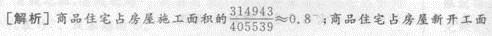 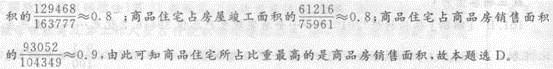 　　104.参考答案：C参考解析：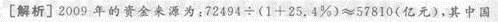 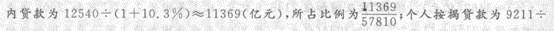 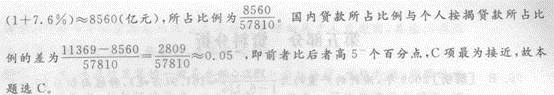 　　105.参考答案：C　　参考解析：　　A项从表中可直接读出，正确。B项，2009年商品房销售面积为104349÷(1+10．1%)≈94777(万平方米)，其中商品住宅面积占93052÷(1+8．0%)÷94777×100≈91%，故B项正确。C项，2010年平均每平方米土地购置费为：99920000+40970≈2439(元)，故C项错误。D项，2010年完成开发土地面积比上年减少21254÷(1-7．7%)-21254≈1773(万平方米)，故D正确。本题正确答案为C。　　106.参考答案：B　　参考解析：　　根据材料“2010年……全省实现生产总值39416．2亿元……三次产业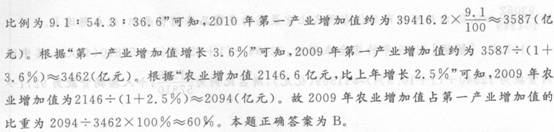 　　107.参考答案：A　　参考解析：　　观察图表可知，蔬菜在千万吨级的产品中产量最大，增长幅度仅次于园林水果；而园林水果的产量远低于蔬菜。其他百万吨级的产品虽然增长幅度较大，但是基数太小，其增长量远小于蔬菜。故与2009年相比，蔬菜的增长量最大，约为9030．7÷(1+1%)×1%≈89(万吨)。图表中棉花的增长率为负，故其2010年的增长量为负值，最小，约为72．4÷(1-21．4)0／4×(-21．4%)≈-20(万吨)。两者相差89-(-20)≈110(万吨)。本题正确答案为A。　　108. 参考答案：D　　参考解析：　　根据图表可知，2008年山东省粮食总产量增长率为(4260．5÷4148．8-1)×100%≈2．7%，2010年增长率为(4335．7÷4316．3-1)×100%≈0．4%。2．7%-0．4%=2．3%，故下降了2．3个百分点。本题正确答案为D。　　109.参考答案：B　　参考解析：2010年农业增加值为2146．6亿元，农产品出口额占39%，可知2010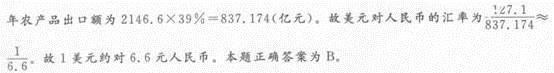 　　110.参考答案：C　　参考解析：　　A项，2007年和2009年粮食总产量增长量均为55．8万吨，A项错误。B项，2010年山东省无公害农产品基地面积比绿色食品基地面积多(1555-817)÷817×100%≈90．33%，已超过了90%，并非“将近”，B项错误。C项，从表格可知，2010年山东省主要牧产品增长率均为正值，故其产量约较上一年有所提高，C项说法正确。D项，2010年，山东省渔业增加值增长量为521．4÷(1+4．9%)×4．9%≈24．4(亿元)，农林牧渔服务业增加值增长量为132．5÷(1+9．9%)×9．9%≈11．9(亿元)，前者为后者的两倍多，D项错误。本题正确答案为C。